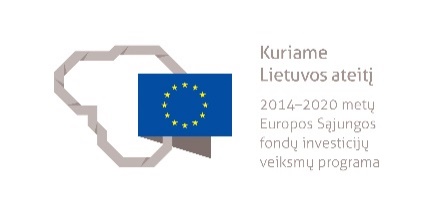 LAIVO ELEKTRIKO MODULINĖ PROFESINIO MOKYMO PROGRAMA______________________________(Programos pavadinimas)Programos valstybinis kodas ir apimtis mokymosi kreditais:P42104106, P43104107 – programa, skirta pirminiam profesiniam mokymui, 60 mokymosi kreditųT43104110 – programa, skirta tęstiniam profesiniam mokymui, 55 mokymosi kreditaiKvalifikacijos pavadinimas – laivo elektrikasKvalifikacijos lygis pagal Lietuvos kvalifikacijų sandarą (LTKS) – IVMinimalus reikalaujamas išsilavinimas kvalifikacijai įgyti:P42104106 – pagrindinis išsilavinimas ir mokymasis vidurinio ugdymo programojeP43104107, T43104110 – vidurinis išsilavinimasReikalavimai sveikatai – turėti Sveikatos apsaugos ministerijos paskirtos sveikatos priežiūros įstaigos išduotą galiojantį dokumentą, liudijantį, kad asmens sveikata, ypač rega ir klausa, atitinka jūrininkų sveikatai keliamus reikalavimus.Reikalavimai profesinei patirčiai (jei taikomi) – nėraSUDERINTALietuvos transporto saugos administracijos2018 m. lapkritis 26 d. raštu Nr. 15B-5202Programa parengta įgyvendinant iš Europos Sąjungos struktūrinių fondų lėšų bendrai finansuojamą projektą „Lietuvos kvalifikacijų sistemos plėtra (I etapas)“ (projekto Nr. 09.4.1-ESFA-V-734-01-0001).1. PROGRAMOS APIBŪDINIMASProgramos paskirtis. Laivo elektriko modulinė profesinio mokymo programa skirta parengti laivo elektriką, gebantį savarankiškai valdyti elektromechanikos, elektronikos ir valdymo įrangą, užtikrinti laivo valdymo kontrolę ir žmonių saugumą laive, išmanantį saugų darbą laive ir saugą.Būsimo darbo specifika. Įgiję laivo elektriko kvalifikaciją ir gavę Lietuvos Respublikos susisiekimo ministro nustatyta tvarka išduotą laivo elektriko kompetencijos liudijimą, asmenys galės dirbti laivo elektriku visuose laivuose.Darbas reikalauja fizinės ištvermės, dirbama jūrinėse platformose, laivuose ir sausumoje, darbo metu privaloma dėvėti specialiuosius darbo drabužius.Privalu atlikti sveikatos profilaktinį patikrinimą ir turėti Sveikatos apsaugos ministerijos paskirtos sveikatos priežiūros įstaigos išduotą galiojant dokumentą, liudijantį, kad asmens sveikata, ypač rega ir klausa, atitinka jūrininkų sveikatai keliamus reikalavimus.Laivo elektriko darbo priemonės yra elektros įtampos matavimo įrenginiai, atsuktuvai, plaktukai, replės, grąžtai, nuolatinės ir kintamosios srovės elektros varikliai, valdymo ir apsaugos elektros aparatai, laivo elektros sistemos, darbų saugos priemonės, braižymo lenta, braižymo priemonės, matavimo įrankiai ir prietaisai, ryšio priemonės.Programa parengta vadovaujantis 1978 m. Tarptautine konvencija dėl jūrininkų rengimo, atestavimo ir budėjimo normatyvų su pataisomis (toliau – JRAB Konvencija) ir EK direktyva 2008/106/EB ,,Dėl minimalaus jūrininkų rengimo“ su paskutiniais pakeitimais (dir. 2012/35/ES) bei Lietuvos Respublikos susisiekimo ministro 2005 m. rugpjūčio 8 d. įsakymu Nr. 3-355 „Dėl Lietuvos Respublikos jūrinių laipsnių suteikimo, jūrinio laipsnio diplomų, globalinės jūrų avarinio ryšio saugumo sistemos radijo ryšio operatoriaus diplomų, jūrinio laipsnio kvalifikacijos liudijimų, šių dokumentų išdavimo ir pripažinimo patvirtinimų ir specialiųjų liudijimų išdavimo jūrininkams taisyklių patvirtinimo“ (toliau – LRJLS taisyklės). Lietuvos Respublikos švietimo ir mokslo ministro įsakymas 2015 m. sausio 14 d. Nr. V-15. „Dėl asmens įgytų kompetencijų vertinimo tvarkos aprašo patvirtinimo” Todėl asmenys, įgiję laivo elektriko kvalifikaciją, gali dirbti Lietuvos laivyne ir užsienio šalių laivuose, plaukiojančiuose tarptautiniais reisais.2. PROGRAMOS PARAMETRAI* Šie moduliai vykdant tęstinį profesinį mokymą neįgyvendinami, o darbuotojų saugos ir sveikatos bei saugaus elgesio ekstremaliose situacijose mokymas integruojamas į kvalifikaciją sudarančioms kompetencijoms įgyti skirtus modulius.3. REKOMENDUOJAMA MODULIŲ SEKA* Šie moduliai vykdant tęstinį profesinį mokymą neįgyvendinami, o darbuotojų saugos ir sveikatos bei saugaus elgesio ekstremaliose situacijose mokymas integruojamas į kvalifikaciją sudarančioms kompetencijoms įgyti skirtus modulius.4. REKOMENDACIJOS DĖL PROFESINEI VEIKLAI REIKALINGŲ BENDRŲJŲ KOMPETENCIJŲ UGDYMO5. PROGRAMOS STRUKTŪRA, VYKDANT PIRMINĮ IR TĘSTINĮ PROFESINĮ MOKYMĄPastabosVykdant pirminį profesinį mokymą asmeniui, jaunesniam nei 16 metų ir neturinčiam pagrindinio išsilavinimo, turi būti sudaromos sąlygos mokytis pagal pagrindinio ugdymo programą (jei taikoma).Vykdant pirminį profesinį mokymą asmeniui turi būti sudaromos sąlygos mokytis pagal vidurinio ugdymo programą (jei taikoma).Vykdant tęstinį profesinį mokymą asmens ankstesnio mokymosi pasiekimai įskaitomi švietimo ir mokslo ministro nustatyta tvarka.Tęstinio profesinio mokymo programos modulius gali vesti mokytojai, įgiję andragogikos žinių ir turintys tai pagrindžiantį dokumentą arba turintys neformaliojo suaugusiųjų švietimo patirties.Saugaus elgesio ekstremaliose situacijose modulį vedantis mokytojas turi būti baigęs civilinės saugos mokymus pagal Priešgaisrinės apsaugos ir gelbėjimo departamento direktoriaus patvirtintą mokymo programą ir turėti tai pagrindžiantį dokumentą.Tęstinio profesinio mokymo programose darbuotojų saugos ir sveikatos mokymas integruojamas į kvalifikaciją sudarančioms kompetencijoms įgyti skirtus modulius. Darbuotojų saugos ir sveikatos mokoma pagal Mokinių, besimokančių pagal pagrindinio profesinio mokymo programas, darbuotojų saugos ir sveikatos programos aprašą, patvirtintą Lietuvos Respublikos švietimo ir mokslo ministro 2005 m. rugsėjo 28 d. įsakymu Nr. ISAK-1953 „Dėl Mokinių, besimokančių pagal pagrindinio profesinio mokymo programas, darbuotojų saugos ir sveikatos programos aprašo patvirtinimo“. Darbuotojų saugos ir sveikatos mokymą vedantis mokytojas turi būti baigęs darbuotojų saugos ir sveikatos mokymus ir turėti tai pagrindžiantį dokumentą.Tęstinio profesinio mokymo programose saugaus elgesio ekstremaliose situacijose mokymas integruojamas pagal poreikį į kvalifikaciją sudarančioms kompetencijoms įgyti skirtus modulius.6. PROGRAMOS MODULIŲ APRAŠAI6.1. ĮVADINIS MODULISModulio pavadinimas – „Įvadas į profesiją“6.2. KVALIFIKACIJĄ SUDARANČIOMS KOMPETENCIJOMS ĮGYTI SKIRTI MODULIAI6.2.1. Privalomieji moduliaiModulio pavadinimas – „Saugus darbas laive ir sauga“Modulio pavadinimas – „Elektromechanikos, elektronikos ir valdymo įrangos valdymas”Modulio pavadinimas – „Laivo valdymo kontrolė ir žmonių saugumo laive užtikrinimas”6.2.2. Privalomai pasirenkamieji moduliaiModulio pavadinimas - „Žmonių gyvybės išsaugojimo“ SOLAS 74 , saugos sąmoningumo ugdymas jūrininkams, dalyvaujantiems laivo apsaugos užtikrinime“6.3. PASIRENKAMIEJI MODULIAINėra.6.4. BAIGIAMASIS MODULISModulio pavadinimas – „Įvadas į darbo rinką“ Valstybinis kodasModulio pavadinimasLTKS lygisApimtis mokymosi kreditaisKompetencijosKompetencijų pasiekimą iliustruojantys mokymosi rezultataiĮvadinis modulis (iš viso 1 mokymosi kreditas)*Įvadinis modulis (iš viso 1 mokymosi kreditas)*Įvadinis modulis (iš viso 1 mokymosi kreditas)*Įvadinis modulis (iš viso 1 mokymosi kreditas)*Įvadinis modulis (iš viso 1 mokymosi kreditas)*Įvadinis modulis (iš viso 1 mokymosi kreditas)*4000005Įvadas į profesijąIV1Pažinti profesiją.Išmanyti laivo elektriko profesiją ir jos teikiamas galimybes darbo rinkoje.Suprasti laivo elektriko profesinę veiklą, veiklos procesus, funkcijas ir uždavinius.Demonstruoti jau turimus, neformaliuoju ir (arba) savaiminiu būdu įgytus laivo elektriko kvalifikacijai būdingus gebėjimus.Bendrieji moduliai (iš viso 4 mokymosi kreditai)*Bendrieji moduliai (iš viso 4 mokymosi kreditai)*Bendrieji moduliai (iš viso 4 mokymosi kreditai)*Bendrieji moduliai (iš viso 4 mokymosi kreditai)*Bendrieji moduliai (iš viso 4 mokymosi kreditai)*Bendrieji moduliai (iš viso 4 mokymosi kreditai)*4102201Saugus elgesys ekstremaliose situacijoseIV1Saugiai elgtis ekstremaliose situacijose.Išmanyti ekstremalių situacijų tipus, galimus pavojus.Išmanyti saugaus elgesio ekstremaliose situacijose reikalavimus ir instrukcijas, garsinius civilinės saugos signalus.4102105Sąmoningas fizinio aktyvumo reguliavimasIV1Reguliuoti fizinį aktyvumą.Išmanyti fizinio aktyvumo formas.Demonstruoti asmeninį fizinį aktyvumą.Taikyti fizinio aktyvumo formas, atsižvelgiant į darbo specifiką.4102203Darbuotojų sauga ir sveikataIV2Tausoti sveikatą ir saugiai dirbti.Išmanyti darbuotojų saugos ir sveikatos reikalavimus, keliamus darbo vietai.Kvalifikaciją sudarančioms kompetencijoms įgyti skirti moduliai (iš viso 40 mokymosi kreditų)Kvalifikaciją sudarančioms kompetencijoms įgyti skirti moduliai (iš viso 40 mokymosi kreditų)Kvalifikaciją sudarančioms kompetencijoms įgyti skirti moduliai (iš viso 40 mokymosi kreditų)Kvalifikaciją sudarančioms kompetencijoms įgyti skirti moduliai (iš viso 40 mokymosi kreditų)Kvalifikaciją sudarančioms kompetencijoms įgyti skirti moduliai (iš viso 40 mokymosi kreditų)Kvalifikaciją sudarančioms kompetencijoms įgyti skirti moduliai (iš viso 40 mokymosi kreditų)Privalomieji (iš viso 35 mokymosi kreditai)Privalomieji (iš viso 35 mokymosi kreditai)Privalomieji (iš viso 35 mokymosi kreditai)Privalomieji (iš viso 35 mokymosi kreditai)Privalomieji (iš viso 35 mokymosi kreditai)Privalomieji (iš viso 35 mokymosi kreditai)4104134Saugus darbas laive ir saugaIV10Apibūdinti tarnybos laive organizavimą, laivo sandarą ir įrangą.Suprasti tarnybos jūros laivuose teisinį reglamentavimą.Išmanyti tarnybos laive organizavimą.Apibūdinti laivo sandarą, korpuso konstrukcijų, patalpų, įrangos, sistemų išdėstymą laive.4104134Saugus darbas laive ir saugaIV10Išgyventi jūroje palikus laivą.Apibūdinti galinčias susidaryti avarines situacijas laive.Apibūdinti laivuose esančias įprastines gelbėjimo priemones.Naudoti asmeninio išgyvenimo techniką palikus laivą.4104134Saugus darbas laive ir saugaIV10Vertinti gaisrų kilimo riziką, ją mažinti.Apibūdinti gaisrų rūšis ir jų kilimo laivuose pagrindines priežastis.Išmanyti laivo įgulos pasiruošimą kovai su gaisru.Suprasti priešgaisrinės įrangos ir inventoriaus išdėstymo schemas.Taikyti gaisrų ir užsidegimų laivuose profilaktikos priemones.4104134Saugus darbas laive ir saugaIV10Gesinti ir likviduoti gaisrus.Apibūdinti priešgaisrinę saugą ir gaisrų gesinimą laive.Įvardyti gaisrams gesinti naudojamas medžiagas ir gaisrų gesinimo procedūras.Naudoti gaisrininko reikmenis, gesinant gaisrus ir gelbstint žmones.4104134Saugus darbas laive ir saugaIV10Imtis tinkamų veiksmų įvykus nelaimingam atsitikimui ar kitaip nukentėjus.Apibūdinti žmogaus kūno sandarą ir funkcijas.Imtis tinkamų veiksmų kritiniais atvejais.Suteikti pirmąją pagalbą nukentėjusiam.4104134Saugus darbas laive ir saugaIV10Taikyti jūros aplinkos teršimo prevencijos ir atsargumo priemones.Apibūdinti jūros aplinkos teršimo prevencijos ir atsargumo priemones.Paaiškinti pagrindines aplinkos apsaugos procedūras.Taikyti jūros aplinkos teršimo prevencijos ir atsargumo priemones.4104134Saugus darbas laive ir saugaIV10Likviduoti avarijas laive.Apibūdinti galinčias susidaryti avarines situacijas laive.Suprasti laivo parengties avarinėms situacijoms planus.Paaiškinti signalus avarinėms situacijoms skelbti.Įvardyti įgulos veiksmus likviduojant avarijas laivuose.4104134Saugus darbas laive ir saugaIV10Laikytis saugios darbo tvarkos ir laivo apsaugos plano.Apibūdinti laivo apsaugos plane nurodytų sąlygųlaikymąsi, rizikas ir grėsmes saugumui, laivo saugumo patikrinimus, apsaugos įrangas ir sistemas.Apibūdinti tarptautines priemones, susijusias su nelaimingų atsitikimų prevencija ir darbuotojų sveikata.4104134Saugus darbas laive ir saugaIV10Padėti užtikrinti veiksmingą bendravimą laive.Suprasti veiksmingo asmenų ir komandų laive bendravimo principus.Apibūdinti tarpusavio ryšių kūrimo ir palaikymo principus.4104134Saugus darbas laive ir saugaIV10Padėti užtikrinti veiksmingus žmonių tarpusavio ir darbo santykius laive.Apibūdinti asmeninį saugumą ir socialinę atsakomybę.Apibūdinti komandinio darbo principus ir praktiką.Valdyti konfliktus.4104134Saugus darbas laive ir saugaIV10Įvertinti nuovargio poveikį ir imtis atitinkamų veiksmų nuovargiui kontroliuoti.Apibūdinti miego, poilsio ir darbo režimus, jų įtaką nuovargiui.Išmanyti stresą sukeliančius fizinius ir aplinkos veiksnius ir jų valdymą.410410001Elektromechanikos, elektronikos ir valdymo įrangos valdymas IV15Saugiai naudoti elektros įrangą.Apibūdinti laivo elektriko darbo įrangą ir priemones.Apibūdinti įspėjamuosius ženklus (pranešimus) prieš pradedant eksploatavimo ar remonto darbus.Apibūdinti avarines situacijas.Atlikti elektros instaliacijos izoliavimo procedūras.Laikytis darbų saugos instrukcijos dirbant su elektros įranga. 410410001Elektromechanikos, elektronikos ir valdymo įrangos valdymas IV15Padėti prižiūrėti elektros sistemų ir mašinų darbą.Išmanyti elektrotechniką ir mašinų teoriją.Išmanyti automatiką ir automatinio valdymo sistemų pagrindus.Naudoti elektromechanines eksploatacines medžiagas ir atsargines dalis.Naudoti specialiuosius drabužius ir priemones, apsaugančias nuo elektros smūgio.Eksploatuoti laivo variklius ir varomuosius įrenginius.Prižiūrėti ir remontuoti pagalbinę mašinų skyriaus įrangą.Prižiūrėti laivo elektros sistemas.Laikytis elektros įrangos naudojimo, techninės priežiūros ir remonto instrukcijų, vadovaujantis techninės priežiūros ir remonto grafikais.410410001Elektromechanikos, elektronikos ir valdymo įrangos valdymas IV15Tinkamai naudoti rankinius įrankius, elektros ir elektroninę matavimo įrangą gedimams nustatyti, techninės priežiūros ir remonto darbams atlikti.Apibūdinti laivo kintamosios ir nuolatinės srovės sistemų ir įrangos konstrukcijas, jų veikimo charakteristikas.Apibūdinti laivo valdymo elektros įrangos schemas, aprašus.Naudotis elektros įrangos naudojimo, techninės priežiūros ir remonto instrukcijomis, atliekant techninės priežiūros ir remonto darbus.Naudotis matavimo priemonėmis, mechaniniais įrankiais bei rankiniais ir elektroniniais prietaisais, prižiūrint ir remontuojant laivo elektros sistemas. 410410001Elektromechanikos, elektronikos ir valdymo įrangos valdymas IV15Padėti vykdyti laivo techninės priežiūros ir remonto darbus.Dirbti su įranga, tepalais ir valymo priemonėmis, pagal naudojimo instrukcijas.Saugiai šalinti atliekas.Atlikti įprastinės techninės priežiūros ir remonto procedūras.Laikytis gamintojų laivo techninės priežiūros ir remonto įrangos saugaus naudojimo instrukcijų ir taisyklių. 410410001Elektromechanikos, elektronikos ir valdymo įrangos valdymas IV15Padėti vykdyti laivo elektros sistemų ir mašinų techninę priežiūrą ir remonto darbus.Apibūdinti elektros ir elektroninės įrangos darbus gaisro pavojaus zonose.Apibūdinti laivo priešgaisrinę elektros signalizaciją.Skaityti elektrotechninius brėžinius,  susijusius su laivo elektros mašinomis ir įranga.Bandyti elektros mašinas ir valdymo įrangą.Nustatyti elektros mašinų ir valdymo įrangos gedimus.Remontuoti elektros mašinas ir valdymo įrangą.Imtis prevencinių priemonių siekiant išvengti elektros mašinų gedimų. 410410002Laivo valdymo kontrolė ir žmonių saugumo laive užtikrinimas IV10Padėti vykdyti sandėliavimo darbus.Krauti krovinius.Sutvirtinti krovinius.Laikytis darbų saugos reikalavimų kraunant ir tvirtinant krovinius.410410002Laivo valdymo kontrolė ir žmonių saugumo laive užtikrinimas IV10Taikyti atsargumo priemones, siekiant prisidėti prie jūros aplinkos apsaugos nuo taršos.Imtis atsargumo priemonių, kad būtų išvengta jūros aplinkos taršos.Naudotis įrangą, skirtą jūros aplinkos apsaugai nuo teršalų, pagal naudojimo instrukcijas.Šalinti teršalus, naudojant jūros teršalų šalinimo metodus.410410002Laivo valdymo kontrolė ir žmonių saugumo laive užtikrinimas IV10Taikyti profesinės sveikatos ir saugos procedūras.Taikyti profesinės sveikatos procedūras laive.Taikyti saugaus darbo procedūras laive.Privalomai pasirenkamieji (iš viso 5 mokymosi kreditai)Privalomai pasirenkamieji (iš viso 5 mokymosi kreditai)Privalomai pasirenkamieji (iš viso 5 mokymosi kreditai)Privalomai pasirenkamieji (iš viso 5 mokymosi kreditai)Privalomai pasirenkamieji (iš viso 5 mokymosi kreditai)Privalomai pasirenkamieji (iš viso 5 mokymosi kreditai)4104162Žmonių gyvybės išsaugojimas” SOLAS 74, saugos sąmoningumo ugdymas jūrininkams dalyvaujantiems laivo apsaugos užtikrinimeIV5Žinoti avarijų tipus, aliarmų tvarkaraščius ir kajučių korteles.Išmanyti galimas avarines situacijas laive.Pasirengti avarinei situacijai.4104162Žmonių gyvybės išsaugojimas” SOLAS 74, saugos sąmoningumo ugdymas jūrininkams dalyvaujantiems laivo apsaugos užtikrinimeIV5Gebėti parengti priemones kovai dėl laivo gyvybingumo ir jomis naudotis.Išmanyti kovos dėl laivo gyvybingumo išsaugojimo priemones ir procedūras4104162Žmonių gyvybės išsaugojimas” SOLAS 74, saugos sąmoningumo ugdymas jūrininkams dalyvaujantiems laivo apsaugos užtikrinimeIV5Gebėti rasti vandens pralaidumo vietą ir ją užtaisyti.Išmanyti laivo skyrių ir patalpų, korpuso konstrukcijų, įrangų, sistemų paskirtį ir išdėstymą laive.4104162Žmonių gyvybės išsaugojimas” SOLAS 74, saugos sąmoningumo ugdymas jūrininkams dalyvaujantiems laivo apsaugos užtikrinimeIV5Gesinti ir likviduoti gaisrus.Apibūdinti priešgaisrinę saugą ir gaisrų gesinimą laive.Įvardyti gaisrams gesinti naudojamas medžiagas ir gaisrų gesinimo procedūras.Naudoti gaisrininko reikmenis, gesinant gaisrus ir gelbstint žmones.4104162Žmonių gyvybės išsaugojimas” SOLAS 74, saugos sąmoningumo ugdymas jūrininkams dalyvaujantiems laivo apsaugos užtikrinimeIV5Gebėti naudotis visa esančia laive gelbėjimosi įranga.Susipažinti su tarptautinės konvencijos SOLAS reikalavimais užtikrinti žmonių gyvybių išsaugojimą jūroje.4104162Žmonių gyvybės išsaugojimas” SOLAS 74, saugos sąmoningumo ugdymas jūrininkams dalyvaujantiems laivo apsaugos užtikrinimeIV5Gebėti suteikti pirmąją pagalbąIšmanyti pirmosios pagalbos suteikimo principus ir būdus.Mokėti įvertinti nukentėjusiojo būklę.4104162Žmonių gyvybės išsaugojimas” SOLAS 74, saugos sąmoningumo ugdymas jūrininkams dalyvaujantiems laivo apsaugos užtikrinimeIV5Suprasti galimus pavojus laive ir jų išvengti.Išmanyti galimus pavojus laive ir kaip jų išvengti.Palaikyti normalius savitarpio santykius dirbant komandoje.Suprasti ir atlikti procedūras.Mokėti šalinti užteršimo padarinius.4104162Žmonių gyvybės išsaugojimas” SOLAS 74, saugos sąmoningumo ugdymas jūrininkams dalyvaujantiems laivo apsaugos užtikrinimeIV5Laikytis laivo apsaugos plano reikalavimų.Išmanyti apsaugos plano reikalavimus, apsaugos riziką ir grėsmes.Atlikti reguliarius laivo apsaugos patikrinimų perėmimus.Naudotis saugumo įrangomis ir sistemomis.Baigiamasis modulis (iš viso 15 mokymosi kreditų)Baigiamasis modulis (iš viso 15 mokymosi kreditų)Baigiamasis modulis (iš viso 15 mokymosi kreditų)Baigiamasis modulis (iš viso 15 mokymosi kreditų)Baigiamasis modulis (iš viso 15 mokymosi kreditų)Baigiamasis modulis (iš viso 15 mokymosi kreditų)410414174Įvadas į darbo rinkąIV15Formuoti darbinius įgūdžius realioje darbo vietoje.Įsivertinti ir realioje darbo vietoje demonstruoti įgytas kompetencijas.Susipažinti su būsimo darbo specifika ir adaptuotis realioje darbo vietoje.Įsivertinti asmenines integracijos į darbo rinką galimybes.Valstybinis kodasModulio pavadinimasLTKS lygisApimtis mokymosi kreditaisAsmens pasirengimo mokytis modulyje reikalavimai (jei taikoma)Įvadinis modulis (iš viso 1 mokymosi kreditas)*Įvadinis modulis (iš viso 1 mokymosi kreditas)*Įvadinis modulis (iš viso 1 mokymosi kreditas)*Įvadinis modulis (iš viso 1 mokymosi kreditas)*Įvadinis modulis (iš viso 1 mokymosi kreditas)*4000005Įvadas į profesijąIV1Netaikoma.Bendrieji moduliai (iš viso 4 mokymosi kreditai)*Bendrieji moduliai (iš viso 4 mokymosi kreditai)*Bendrieji moduliai (iš viso 4 mokymosi kreditai)*Bendrieji moduliai (iš viso 4 mokymosi kreditai)*Bendrieji moduliai (iš viso 4 mokymosi kreditai)*4102201Saugus elgesys ekstremaliose situacijoseIV1Netaikoma.4102105Sąmoningas fizinio aktyvumo reguliavimasIV1Netaikoma.4102203Darbuotojų sauga ir sveikataIV2Netaikoma.Kvalifikaciją sudarančioms kompetencijoms įgyti skirti moduliai (iš viso 40 mokymosi kreditai)Kvalifikaciją sudarančioms kompetencijoms įgyti skirti moduliai (iš viso 40 mokymosi kreditai)Kvalifikaciją sudarančioms kompetencijoms įgyti skirti moduliai (iš viso 40 mokymosi kreditai)Kvalifikaciją sudarančioms kompetencijoms įgyti skirti moduliai (iš viso 40 mokymosi kreditai)Kvalifikaciją sudarančioms kompetencijoms įgyti skirti moduliai (iš viso 40 mokymosi kreditai)Privalomieji (iš viso 35 mokymosi kreditai)Privalomieji (iš viso 35 mokymosi kreditai)Privalomieji (iš viso 35 mokymosi kreditai)Privalomieji (iš viso 35 mokymosi kreditai)Privalomieji (iš viso 35 mokymosi kreditai)4104134Saugus darbas laive ir saugaIV10Netaikoma.410410001Elektromechanikos, elektronikos ir valdymo įrangos valdymas IV15Baigtas šis modulis:Saugus darbas laive ir sauga410410002Laivo valdymo kontrolė ir žmonių saugumo laive užtikrinimas IV10Baigtas šis modulis:Elektromechanikos, elektronikos ir valdymo įrangos valdymasPrivalomai pasirenkamieji (iš viso 5 mokymosi kreditai)Privalomai pasirenkamieji (iš viso 5 mokymosi kreditai)Privalomai pasirenkamieji (iš viso 5 mokymosi kreditai)Privalomai pasirenkamieji (iš viso 5 mokymosi kreditai)Privalomai pasirenkamieji (iš viso 5 mokymosi kreditai)4104162Žmonių gyvybės išsaugojimas” SOLAS 74, saugos sąmoningumo ugdymas jūrininkams dalyvaujantiems laivo apsaugos užtikrinimeIV5Netaikoma.Baigiamasis modulis (iš viso 15 mokymosi kreditų)Baigiamasis modulis (iš viso 15 mokymosi kreditų)Baigiamasis modulis (iš viso 15 mokymosi kreditų)Baigiamasis modulis (iš viso 15 mokymosi kreditų)Baigiamasis modulis (iš viso 15 mokymosi kreditų)410414174Įvadas į darbo rinkąIV15Baigti visi privalomieji laivo elektriko kvalifikaciją sudarančioms kompetencijoms įgyti skirti moduliai.Bendrosios kompetencijosBendrųjų kompetencijų pasiekimą iliustruojantys mokymosi rezultataiRaštingumo kompetencijaRašyti gyvenimo aprašymą, motyvacinį laišką, prašymą, ataskaitą, elektroninį laišką.Bendrauti vartojant profesinę terminiją.Daugiakalbystės kompetencijaBendrauti profesine užsienio kalba darbinėje aplinkoje.Įvardyti įrenginius, inventorių, priemones užsienio kalba.Rašyti gyvenimo aprašymą, motyvacinį laišką, prašymą, ataskaitą, elektroninį laišką.Matematinė kompetencija ir gamtos mokslų, technologijų ir inžinerijos kompetencijaSuprasti elektros prietaisų parodymus ir jais vadovautis.Atlikti srovės, įtampos, varžos, galios matavimus.Naudotis laivo mechanizmais ir įranga, įrankiai.Skaitmeninė kompetencijaAtlikti informacijos paiešką internete.Rinkti, apdoroti ir saugoti reikalingą darbui informaciją.Dokumentuoti darbų aplankus.Naudotis šiuolaikinėmis ryšio, komunikacijos priemonėmis.Asmeninė, socialinė ir mokymosi mokytis kompetencijaĮsivertinti turimas žinias ir gebėjimus.Organizuoti savo mokymąsi.Pritaikyti turimas žinias ir gebėjimus dirbant individualiai ir kolektyve.Parengti profesinio tobulėjimo planą. Pilietiškumo kompetencijaDirbti kolektyvo komandoje.Valdyti savo psichologines būsenas, pojūčius ir savybes.Spręsti psichologines krizines situacijas.Pagarbiai elgtis su įgulos nariais.Gerbti save, kitus, savo šalį ir jos tradicijas.Verslumo kompetencijaSuprasti įmonės veiklos koncepciją, verslo aplinką.Išmanyti verslo kūrimo galimybes.Atpažinti naujas (rinkos) galimybes, panaudojant intuiciją, kūrybiškumą ir analitinius gebėjimus.Suprasti socialiai atsakingo verslo kūrimo principus.Dirbti savarankiškai, planuoti savo laiką.Kultūrinio sąmoningumo ir raiškos kompetencijaPažinti įvairių šalies regionų papročius ir tradicijas.Lavinti estetinį požiūrį į aplinką.Kvalifikacija – laivo elektrikas, LTKS lygis IVKvalifikacija – laivo elektrikas, LTKS lygis IVProgramos, skirtos pirminiam profesiniam mokymui, struktūraProgramos, skirtos tęstiniam profesiniam mokymui, struktūraĮvadinis modulis (iš viso 1 mokymosi kreditas)Įvadas į profesiją, 1 mokymosi kreditasĮvadinis modulis (0 mokymosi kreditų)–Bendrieji moduliai (iš viso 4 mokymosi kreditai)Saugus elgesys ekstremaliose situacijose, 1 mokymosi kreditasSąmoningas fizinio aktyvumo reguliavimas, 1 mokymosi kreditasDarbuotojų sauga ir sveikata, 2 mokymosi kreditaiBendrieji moduliai (0 mokymosi kreditų)–Kvalifikaciją sudarančioms kompetencijoms įgyti skirti moduliai (iš viso 40 mokymosi kreditai)Privalomieji (iš viso 35 mokymosi kreditų)Saugus darbas laive ir sauga, 10 mokymosi kreditųElektromechanikos, elektronikos ir valdymo įrangos valdymas 15 mokymosi kreditųLaivo valdymo kontrolė ir žmonių saugumo laive užtikrinimas 10 mokymosi kreditųPrivalomai pasirenkamieji (iš viso 5 mokymosi kreditai)Žmonių gyvybės išsaugojimas” SOLAS 74, saugos sąmoningumo ugdymas jūrininkams dalyvaujantiems laivo apsaugos užtikrinime, 5 mokymosi kreditaiKvalifikaciją sudarančioms kompetencijoms įgyti skirti moduliai (iš viso 40 mokymosi kreditai)Privalomieji (iš viso 35 mokymosi kreditų)Saugus darbas laive ir sauga, 10 mokymosi kreditųElektromechanikos, elektronikos ir valdymo įrangos valdymas 15 mokymosi kreditųLaivo valdymo kontrolė ir žmonių saugumo laive užtikrinimas 10 mokymosi kreditųPrivalomai pasirenkamieji (iš viso 5 mokymosi kreditai)Žmonių gyvybės išsaugojimas” SOLAS 74, saugos sąmoningumo ugdymas jūrininkams dalyvaujantiems laivo apsaugos užtikrinime, 5 mokymosi kreditaiPasirenkamieji moduliai (0 mokymosi kreditų)–Pasirenkamieji moduliai (0 mokymosi kreditų)–Baigiamasis modulis (iš viso 15 mokymosi kreditų)Įvadas į darbo rinką, 15 mokymosi kreditų Baigiamasis modulis (iš viso 15 mokymosi kreditų)Įvadas į darbo rinką, 15 mokymosi kreditųValstybinis kodas40000054000005Modulio LTKS lygisIVIVApimtis mokymosi kreditais11KompetencijosMokymosi rezultataiRekomenduojamas turinys mokymosi rezultatams pasiekti1. Pažinti profesiją.1.1. Išmanyti laivo elektriko profesiją ir jos teikiamas galimybes darbo rinkoje.Tema. Laivo elektriko profesijaLaivo elektriko darbo vietaLaivo elektrikui reikalingos asmeninės savybėsTema. Laivo elektriko profesijos specifikaLaivo elektriko darbo specifika laivuoseDarbas jūrojeTema. Laivo elektriko profesijos konkurencingumas darbo rinkojeLaivo elektriko profesijos teikiamos galimybės darbo rinkojeLaivo vėliavos reikšmė dirbant visame pasaulyjeTema. Pagrindiniai laivo elektriko profesinės etikos principaiLaivo elektriko elgesio etikos principai ir tarpusavio santykiai laive dirbant įvairiatautėje ir skirtingų religijų aplinkojeDarbo aplinkoje kylančių konfliktų priežastys ir jų sprendimai1. Pažinti profesiją.1.2. Suprasti laivo elektriko profesinę veiklą, veiklos procesus, funkcijas ir uždavinius.Tema. Laivo elektriko profesinės veiklos procesai ir funkcijos, uždaviniaiAtskiros laivo elektriko veiklos funkcijosLaivo elektriko asmeninės savybės: operatyvus mąstymas, greitai priimti sprendimai, atsakingumas, kruopštumasTema. Skirtingos darbo vietos laiveLaivo elektriko veiklos procesai ir funkcijos (uždaviniai), kuriuos laivo elektrikas atlieka skirtingose darbo vietose1. Pažinti profesiją.1.3. Demonstruoti jau turimus, neformaliuoju ir (arba) savaiminiu būdu įgytus laivo elektriko kvalifikacijai būdingus gebėjimus.Tema. Laivo elektriko modulinė profesinio mokymo programaMokymo programos tikslai bei uždaviniaiMokymosi formos ir metodai, mokymosi pasiekimų įvertinimo kriterijai, mokymosi įgūdžių demonstravimo formos (metodai)Klausimų, kurie iškilo analizuojant mokymo programą, formulavimas diskusijai (ko nesupratau ir dar norėčiau paklausti apie mokymąsi)Tema. Turimų gebėjimų, įgytų savaiminiu ar neformaliuoju būdu, vertinimas ir lygių nustatymasTurimų gebėjimų savaiminio ar neformaliojo įvertinimo būdaiSavaiminiu ar neformaliuoju būdu įgytų gebėjimų vertinimasMokymosi pasiekimų vertinimo kriterijaiSiūlomas įvadinio modulio įvertinimas – įskaityta (neįskaityta).Siūlomas įvadinio modulio įvertinimas – įskaityta (neįskaityta).Reikalavimai mokymui skirtiems metodiniams ir materialiesiems ištekliamsMokymo(si) medžiaga:Laivo elektriko modulinė profesinio mokymo programaTestas turimiems gebėjimams vertintiTeisės aktai, reglamentuojantys darbuotojų saugos ir sveikatos reikalavimusTeisės aktai, reglamentuojantys laivo elektriko profesinę veikląMokymo(si) priemonės:Techninės priemonės mokymo (si) medžiagai iliustruoti, vizualizuoti, pristatytiMokymo(si) medžiaga:Laivo elektriko modulinė profesinio mokymo programaTestas turimiems gebėjimams vertintiTeisės aktai, reglamentuojantys darbuotojų saugos ir sveikatos reikalavimusTeisės aktai, reglamentuojantys laivo elektriko profesinę veikląMokymo(si) priemonės:Techninės priemonės mokymo (si) medžiagai iliustruoti, vizualizuoti, pristatytiReikalavimai teorinio ir praktinio mokymo vietaiKlasė ar kita mokymui(si) pritaikyta patalpa su techninėmis priemonėmis (kompiuteriu, vaizdo projektoriumi,) mokymo(si) medžiagai pateikti.Klasė ar kita mokymui(si) pritaikyta patalpa su techninėmis priemonėmis (kompiuteriu, vaizdo projektoriumi,) mokymo(si) medžiagai pateikti.Reikalavimai mokytojų dalykiniam pasirengimui (dalykinei kvalifikacijai)Modulį gali vesti mokytojas, turintis:1) Lietuvos Respublikos švietimo įstatyme ir Reikalavimų mokytojų kvalifikacijai apraše, patvirtintame Lietuvos Respublikos švietimo ir mokslo ministro 2014 m. rugpjūčio 29 d. įsakymu Nr. V-774 „Dėl Reikalavimų mokytojų kvalifikacijai aprašo patvirtinimo“, nustatytą išsilavinimą ir kvalifikaciją;2) Jūrinį išsilavinimą (žr. JRAB Konvencijos kodekso A-I/6 poskyrį).Modulį gali vesti mokytojas, turintis:1) Lietuvos Respublikos švietimo įstatyme ir Reikalavimų mokytojų kvalifikacijai apraše, patvirtintame Lietuvos Respublikos švietimo ir mokslo ministro 2014 m. rugpjūčio 29 d. įsakymu Nr. V-774 „Dėl Reikalavimų mokytojų kvalifikacijai aprašo patvirtinimo“, nustatytą išsilavinimą ir kvalifikaciją;2) Jūrinį išsilavinimą (žr. JRAB Konvencijos kodekso A-I/6 poskyrį).Valstybinis kodas41041344104134Modulio LTKS lygisIVIVApimtis mokymosi kreditais1010Asmens pasirengimo mokytis modulyje reikalavimai (jei taikoma)NetaikomaNetaikomaKompetencijosMokymosi rezultataiRekomenduojamas turinys mokymosi rezultatams pasiekti1. Apibūdinti tarnybos laive organizavimą, laivo sandarą ir įrangą. 1.1. Suprasti tarnybos jūros laivuose teisinį reglamentavimą.Tema. Lietuvos Respublikos laivo statutasLaivo plaukiojimas su Lietuvos Respublikos vėliavaJūrinis diplomavimasLaivo įgulos sudėtis ir pareigos 1. Apibūdinti tarnybos laive organizavimą, laivo sandarą ir įrangą. 1.2. Išmanyti tarnybos laive organizavimą. Tema. Tarnybos laive organizavimasEigos pamainos ir budėjimai laiveTarnybos ir gyvenimo taisyklės. Tarnybiniai ir tarpusavio santykiaiDienotvarkėJūrinės tradicijos1. Apibūdinti tarnybos laive organizavimą, laivo sandarą ir įrangą. 1.3. Apibūdinti laivo sandarą, korpuso konstrukcijų, patalpų, įrangos, sistemų išdėstymą laive.Tema. Bendros žinios apie laivąLaivo skyriai ir patalposTema. Laivų klasifikacijaLaivų klasifikaciniai požymiaiLaivų tipai pagal paskirtįTema. Laivo korpuso forma ir matmenysLaivo korpuso pagrindinės plokštumos, matmenys, konstrukcijų elementaiLaivo architektūriniai-konstrukciniai tipaiLaivo antstatai patalposTema. Laivo jūrinės ir eksploatacinės savybėsLaivo grimzlė, plūdrumas, stovumas, valdomumas ir supimasLaivo keliamoji galia, krovinių talpa, greitis, plaukiojimo nuotolis ir autonomiškumasTema. Laivo korpuso konstrukcijaLaivo korpuso tvirtumas, surinkimo sistemos, borto, dugno ir denio rinkiniaiLaivo iliuminatoriai, liukai, durys, trapai ir lejeriaiTema. Laivo įrenginiaiLaivo vairavimo, švartavimo, inkaravimo, krovos, gelbėjimo įrenginiai ir priemonėsLaivo rangautas ir takelažasTema. Laivo sistemosLaivo triumo, balasto, gaisro gesinimo, buitinio vandens tiekimo, šildymo, šaldymo, vedinimo ir oro kondicionavimo sistemos2. Išgyventi jūroje palikus laivą.2.1. Apibūdinti galinčias susidaryti avarines situacijas laive.Tema. Asmeninio išgyvenimo technikaAvarijų tipai ir priežastysLaivo ir įgulos paruošimasLaivo konstrukcijų uždarymo ir vamzdynų žymėjimasIšgyvenimo principai.2. Išgyventi jūroje palikus laivą.2.2. Apibūdinti laivuose esančias įprastines gelbėjimo priemones.Tema. Gelbėjimo priemonėsKolektyvinės gelbėjimo priemonėsIndividualios gelbėjimo priemonėsGelbėjimosi valčių ir plaustų inventorius2. Išgyventi jūroje palikus laivą.2.3. Naudoti asmeninio išgyvenimo techniką palikus laivą.Tema. Asmeninio išgyvenimo technikaVeiksmai, atliekami būnant vandenyjeVeiksmai, atliekami gelbėjimo valtyse ir plaustuosePagrindiniai pavojai, gresiantys į nelaimę patekusiems žmonėmsŽmogaus gelbėjimo iš vandens tvarka3. Vertinti gaisrų kilimo riziką, ją mažinti.3.1. Apibūdinti gaisrų rūšis ir jų kilimo laivuose pagrindines priežastis.Tema. Gaisrų kilimo laivuose pagrindinės priežastysNeatsargus rūkymas, savaiminis medžiagų ir krovinio užsidegimasElektros grandžių ir įrenginių gedimai, atmosferinės ir statinės elektros iškrovaDegių skysčių ir garų užsiliepsnojimas, krovinio pervežimo saugumo taisyklių pažeidimasDarbo taisyklių nesilaikymas laivo virtuvėje (kambuze)Remonto darbų taisyklių pažeidimasDegalų arba tepalų patekimas ant mechanizmų įkaitusių dalių3. Vertinti gaisrų kilimo riziką, ją mažinti.3.2. Išmanyti laivo įgulos pasiruošimą kovai su gaisru.Tema. Laivų įgulų paruošimas kovai su gaisruGaisro gesinimo užsiėmimai ir mokomieji pavojaiAvarinių ir sanitarinių grupių paruošimas, užsiėmimai, treniruotės bei mokymai3. Vertinti gaisrų kilimo riziką, ją mažinti.3.3. Suprasti priešgaisrinės įrangos ir inventoriaus išdėstymo schemas.Tema. Stacionarios gaisro gesinimo sistemosGesinimo vandeniuAutomatinė ir rankinė sprinklerinėVandens purškimoVandens uždangųGesinimo putomisAnglies dioksidoInertinių dujų sistemaMilteliųTema. Kilnojamos gaisro gesinimo priemonės, jų klasifikacija, sandara, veikimo principaiPernešamų gaisro gesintuvų tipaiNešiojami milteliniai gesintuvaiNešiojami CO2 gesintuvaiGaisro žarnos, švirkštai ir movo3. Vertinti gaisrų kilimo riziką, ją mažinti.3.4. Taikyti gaisrų ir užsidegimų laivuose profilaktikos priemones.Tema. Gaisrų ir užsidegimų profilaktikaKonstruktyvios apsaugos užtikrinimasPriešgaisrinio režimo laikymasisĮgulos paruošimasGaisro nustatymo priemonių ir aktyvios kovos su gaisrais priemonių nuolatinis pasiruošimasLaivo gyvybingumo užtikrinimo normatyvinių reikalavimų aiškus žinojimas ir vykdymas4. Gesinti ir likviduotii gaisrus.4.1. Apibūdinti priešgaisrinę saugą ir gaisrų gesinimą laive.Tema. Gaisrų gesinimasKontrolės ir gaisro signalizacijos sistemosĮgulos veiksmai pastebėjus gaisro židinįGaisrų gesinimo principai ir būdai4. Gesinti ir likviduotii gaisrus.4.2. Įvardyti gaisrams gesinti naudojamas medžiagas ir gaisrų gesinimo procedūras.Tema. Medžiagos skirtos gaisrams gesintiVanduo, putos, milteliai, anglies dioksidas, chladonasTema. Gaisrų gesinimo procedūros 4. Gesinti ir likviduotii gaisrus.4.3. Naudoti gaisrininko reikmenis, gesinant gaisrus ir gelbstint žmones.Tema. Gaisrininko reikmenysAsmeninių reikmenų komplektasŠilumą atspindintis kostiumaiŠilumai nepralaidus kostiumaiKvėpavimo organų apsaugos aparatai5. Imtis tinkamų veiksmų įvykus nelaimingam atsitikimui ar kitaip nukentėjus.5.1. Apibūdinti žmogaus kūno sandarą ir funkcijas.Tema. Žmogaus anatomija ir fiziologijaŽmogaus anatomija ir fiziologijaGriaučiai, raumenys, kraujas, plaučiai, virškinimo, šlapimo organai, nervų sistemaOrganų funkcijos5. Imtis tinkamų veiksmų įvykus nelaimingam atsitikimui ar kitaip nukentėjus.5.2. Imtis tinkamų veiksmų kritiniais atvejais.Tema. Kritiniai atvejai laiveTema. Tinkami veiksmai kritiniais atvejais5. Imtis tinkamų veiksmų įvykus nelaimingam atsitikimui ar kitaip nukentėjus.5.3. Suteikti pirmąją pagalbą nukentėjusiam.Tema. Veiksmai įvykus nelaimingam atsitikimuiNukentėjusio apžiūraNukentėjusiojo gaivinimasKraujavimas ir jo stabdymasKaulų lūžiai, galūnių įmobilizacija, transportavimas 6. Taikyti jūros aplinkos teršimo prevencijos ir atsargumo priemones.6.1. Apibūdinti jūros aplinkos teršimo prevencijos ir atsargumo priemones.Tema. Aplinkos tarša, atsakomybė ir būdai taršai išvengtiTechnologinių procesų laikymasis vykdant bet kokias operacijas laivuoseNafta užterštų laivo vandenų valymasAtliekų kaupimas ir vėlesnis jų pridavimas krante arba išmetimas leistiname rajoneVisų atliekų deginimas laive arba kranteAtsakomybę reglamentuojantys dokumentai6. Taikyti jūros aplinkos teršimo prevencijos ir atsargumo priemones.6.2. Paaiškinti pagrindines aplinkos apsaugos procedūras.Tema. Taršos kontrolė, suradimas ir identifikavimasApsauga nuo vandens paviršiaus užterštumo plitimoVandens paviršiuje plaukiojančių atliekų surinkimasNaftos ir naftos produktų surinkimas nuo vandens paviršiaus6. Taikyti jūros aplinkos teršimo prevencijos ir atsargumo priemones.6.3. Taikyti jūros aplinkos teršimo prevencijos ir atsargumo priemones.Tema. Jūros aplinkos teršimo prevencija ir atsargumo priemonesAtmosferos, litosferos ir hidrosferos tarša ir jos mažinimo problemosLaivų atliekų rūšys ir jų susidarymo priežastysUostų apsauga nuo teršimoLietuvos Respublikos gamtosaugos įstatymų ir norminių aktų, bei tarptautinių gamtosaugos konvencijų pagrindiniai reikalavimaiLietuvos vėliavos laivų dokumentacija dėl aplinkos apsaugosTarptautinės ir regioninės konvencijosKonvencija MARPOL 73/78HELCOM7. Likviduoti avarijas laive.7.1. Apibūdinti galinčias susidaryti avarines situacija laive.Tema. Avarijų tipai ir priežastysAvarijų tipų analizėAvarijų priežasčių apžvalga7. Likviduoti avarijas laive.7.3. Suprasti laivo parengties avarinėms situacijoms planus.Tema. Laivo įgulos veiksmai esant pavojingai situacijaiYpatingos situacijos laivuoseYpatingų situacijų planaiAvarinės partijos ir grupėsPavojų tvarkaraščiai ir signalai7. Likviduoti avarijas laive.7.4. Paaiškinti signalus avarinėms situacijoms skelbti.Tema. Avariniai signalaiSignalai avarinėms situacijoms skelbti pagal SOLASSignalų skelbimo tvarka ir priemonės7. Likviduoti avarijas laive.7.5. Įvardyti įgulos veiksmus likviduojant avarijas laivuose.Tema. Veiksmai likviduojant avarijas laivuoseAvarijų klasifikavimasĮgulos veiksmai likviduojant avarijas8. Laikytis saugios darbo tvarkos ir laivo apsaugos plano.8.1. Apibūdinti laivo apsaugos plane nurodytų sąlygų laikymąsi, rizikas ir grėsmes saugumui, laivo saugumo patikrinimus, apsaugos įrangas ir sistemas.Tema. Esamų apsaugos rizikų ir grėsmių apžvalgaKriminaliniai jūriniai įvykiaiPiratavimas ir ginkluoti apiplėšimiTerorizmasKontrabandaNelegalūs pabėgėliaiKrovinio pagrobimasKitų apsaugos grėsmių pristatymasTema. Laivo saugumo patikrinimaiSaugumo vertinimas laiveVertinimo priemonėsPatikrinimų organizavimas laiveTema. Laivo apsaugos įrangos ir sistemosSaugos įranga ir sistemosSaugos įrangos ir sistemų operacijų apribojimaiApsaugos įrangos ir sistemų testavimas, techninė priežiūra8. Laikytis saugios darbo tvarkos ir laivo apsaugos plano.8.2. Apibūdinti tarptautines priemones, susijusias su nelaimingų atsitikimų prevencija ir darbuotojų sveikata.Tema. Tarptautinės priemonės, susijusios su nelaimingų atsitikimų prevencija ir darbuotojų sveikataNuolatinis saugios darbo tvarkos laikymasis.Prieinamos saugumo ir apsauginės priemonės nuo galimų pavojų laiveAtsargumo priemonės, kurių reikia imtis prieš einant į uždaras patalpas9. Padėti užtikrinti veiksmingą bendravimą laive.9.1. Suprasti veiksmingo asmenų ir komandų laive bendravimo principus.Tema. Veiksmingo asmenų ir komandų laive bendravimo principaiBendravimo pagrindaiBendravimo metodaiBendravimo kliūtys9. Padėti užtikrinti veiksmingą bendravimą laive.9.2. Apibūdinti tarpusavio ryšių kūrimo ir palaikymo principus.Tema. Trukdžiai ir jų atpažinimas. Tarpusavio ryšiai, jų kūrimas ir palaikymasInformacijos perdavimo ir klausymosi įgūdžiaiPerduotos informacijos klaidingo supratimo padariniai10. Padėti užtikrinti veiksmingus žmonių tarpusavio ir darbo santykius laive.10.1. Apibūdinti asmeninį saugumą ir socialinę atsakomybę.Tema. Socialinė atsakomybė, darbo sąlygos, asmens laisvės ir pareigosNarkotikų ir piktnaudžiavimo alkoholiu keliami pavojaiGeri tarpusavio ir darbo santykiai, jų palaikymo laive svarbaĮgulos narių teisės ir pareigosSveikata ir higiena laive10. Padėti užtikrinti veiksmingus žmonių tarpusavio ir darbo santykius laive.10.2. Apibūdinti komandinio darbo principus ir praktiką.Tema. Pagrindiniai komandinio darbo principai ir praktikaKomandinio darbo veiksmingumas ir civilinė atsakomybėTeisingumo, protingumo ir sąžiningumo laikymasis10. Padėti užtikrinti veiksmingus žmonių tarpusavio ir darbo santykius laive.10.3. Valdyti konfliktus.Tema. Konfliktų valdymasKonflikto požymiaiKonfliktų priežastysKonfliktų sprendimo būdai11. Įvertinti nuovargio poveikį ir imtis atitinkamų veiksmų nuovargiui kontroliuoti.11.1. Apibūdinti miego, poilsio ir darbo režimus, jų įtaką nuovargiui.Tema. Miego ir poilsio režimasMiego, grafikų ir paros ritmo įtaka nuovargiuiDarbo grafikai, jų pokyčių įtaka eilinių jūrininkų nuovargiui 11. Įvertinti nuovargio poveikį ir imtis atitinkamų veiksmų nuovargiui kontroliuoti.11.2. Išmanyti stresą sukeliančius fizinius ir aplinkos veiksnius ir jų valdymą.Tema. Stresą sukeliantys fiziniai ir aplinkos veiksniai, jų įtaka eiliniams jūrininkamsFiziologiniai ir psichiniai stresaiSocialiniai ir fiziniai stresaiMokymosi pasiekimų vertinimo kriterijaiIšsamiai paaiškintas tarnybos laive organizavimas, Lietuvos Respublikos laivo statutas, eigos pamainos ir budėjimai laive, tarnybos ir gyvenimo taisyklės, papročiai ir tradicijos laivuose, apibūdinti laivo skyriai ir patalpos, laivų klasifikaciniai požymiai ir tipai, laivo korpuso konstrukciniai elementai, laivo jūrinės ir eksploatacinės savybės, laivo įrangos ir sistemos. Paaiškinta, kaip išgyventi jūroje palikus laivą. Paaiškinta jūros aplinkos teršimo prevencija ir apibūdintos atsargumo priemonės. Pademonstruoti veiksmai likviduojant gaisrus laivuose.Išsamiai paaiškintas tarnybos laive organizavimas, Lietuvos Respublikos laivo statutas, eigos pamainos ir budėjimai laive, tarnybos ir gyvenimo taisyklės, papročiai ir tradicijos laivuose, apibūdinti laivo skyriai ir patalpos, laivų klasifikaciniai požymiai ir tipai, laivo korpuso konstrukciniai elementai, laivo jūrinės ir eksploatacinės savybės, laivo įrangos ir sistemos. Paaiškinta, kaip išgyventi jūroje palikus laivą. Paaiškinta jūros aplinkos teršimo prevencija ir apibūdintos atsargumo priemonės. Pademonstruoti veiksmai likviduojant gaisrus laivuose.Reikalavimai mokymui skirtiems metodiniams ir materialiesiems ištekliamsMokymo (si) medžiaga:Laivo elektriko modulinė profesinio mokymo programaTestas turimiems gebėjimams vertintiVadovėliai ir kita mokomoji medžiagaTeisės aktai, reglamentuojantys darbuotojų saugos ir sveikatos reikalavimusMokymo (si) priemonės:Vaizdinės priemonės, plakatai, schemosVaizdo medžiaga su laivo palikimu, kova su gaisraisMokymo (si) medžiaga:Laivo elektriko modulinė profesinio mokymo programaTestas turimiems gebėjimams vertintiVadovėliai ir kita mokomoji medžiagaTeisės aktai, reglamentuojantys darbuotojų saugos ir sveikatos reikalavimusMokymo (si) priemonės:Vaizdinės priemonės, plakatai, schemosVaizdo medžiaga su laivo palikimu, kova su gaisraisReikalavimai teorinio ir praktinio mokymo vietaiKlasė ar kita mokymuisi pritaikyta patalpa su techninėmis priemonėmis (kompiuteriu, vaizdo projektoriumi) mokymo (si) medžiagai pateikti.Praktinio mokymo klasė (patalpa), aprūpinta darbo stalais, specialiuoju konteineriu kovos su ugnimi ir dūmais treniruotėms. Gaisro gesinimo įranga, baseinu, pirmos medicininės pagalbos mokymo priemonių komplektu.Klasė ar kita mokymuisi pritaikyta patalpa su techninėmis priemonėmis (kompiuteriu, vaizdo projektoriumi) mokymo (si) medžiagai pateikti.Praktinio mokymo klasė (patalpa), aprūpinta darbo stalais, specialiuoju konteineriu kovos su ugnimi ir dūmais treniruotėms. Gaisro gesinimo įranga, baseinu, pirmos medicininės pagalbos mokymo priemonių komplektu.Reikalavimai mokytojo dalykiniam pasirengimui (dalykinei kvalifikacijai)Modulį gali vesti profesijos mokytojas, turintis:1) Lietuvos Respublikos švietimo įstatyme ir Reikalavimų mokytojų kvalifikacijai apraše, patvirtintame Lietuvos Respublikos švietimo ir mokslo ministro 2014 m. rugpjūčio 29 d. įsakymu Nr. V-774 „Dėl Reikalavimų mokytojų kvalifikacijai aprašo patvirtinimo“, nustatytą išsilavinimą ir kvalifikaciją;2) Jūrinį išsilavinimą (žr. JRAB Konvencijos kodekso A-I/6 poskyrį).Modulį gali vesti profesijos mokytojas, turintis:1) Lietuvos Respublikos švietimo įstatyme ir Reikalavimų mokytojų kvalifikacijai apraše, patvirtintame Lietuvos Respublikos švietimo ir mokslo ministro 2014 m. rugpjūčio 29 d. įsakymu Nr. V-774 „Dėl Reikalavimų mokytojų kvalifikacijai aprašo patvirtinimo“, nustatytą išsilavinimą ir kvalifikaciją;2) Jūrinį išsilavinimą (žr. JRAB Konvencijos kodekso A-I/6 poskyrį).Valstybinis kodas 410410001410410001Modulio LTKS lygisIVIVApimtis mokymosi kreditais1515Asmens pasirengimo mokytis modulyje reikalavimai (jei taikoma)Baigtas šis modulis:Saugus darbas laive ir saugaBaigtas šis modulis:Saugus darbas laive ir saugaKompetencijosMokymosi rezultataiRekomenduojamas turinys mokymosi rezultatams pasiekti1. Saugiai naudoti elektros įranga. 1.1. Apibūdinti laivo elektriko darbo įrangą ir priemones.Tema. Darbo įrangaRankiniai įrankiai su izoliuotomis rankenomisNeizoliuoti darbo įrankiaiElektriniai įrankiaiMatavimo įrankiaiDarbo įrankių priedaiTema. Darbo priemonėsAparatūra apsauganti laivo elektros įrangą nuo perkrovimo, trumpo jungimo ir elektros smūgioDielektrinės priemonėsĮžeminimasĮtampos pažeminimasSkiriamieji transformatoriai1. Saugiai naudoti elektros įranga. 1.2. Apibūdinti įspėjamuosius ženklus (pranešimus) prieš pradedant eksploatavimo ar remonto darbus. Tema. Priemonės, apsaugančios nuo elektros smūgioAparatūra apsauganti laivo elektros įrangą nuo perkrovimo, trumpo jungimo ir elektros smūgioDielektrinės priemonėsĮžeminimasĮtampos pažeminimasSkiriamieji transformatoriaiTema. Įspėjamieji ženklai (pranešimai) prieš pradedant eksploatavimo ar remonto darbus.Ženklų klasifikavimasSaugos ir sveikatos ženklų forma, spalvų reikšmė, taikymo sritysŽenklų ir plakatų naudojimo tvarka1. Saugiai naudoti elektros įranga. 1.3. Apibūdinti avarines situacijas.Tema. Avarinės situacijosAvarinių situacijos kilus gaisruiAvarinių situacijos užtvindžius laivo patalpasAvarinių situacijos įvykus garo sistemos vamzdynų sprogimuiTema. Saugios ir pavojingos įtampos aprašaiAukščiausiosios įtampos elektros įrenginiaiŽemesnės įtampos elektros įrenginiaiŽemosios įtampos elektros įrenginiaiSaugios žemiausiosios įtampos elektros įrenginiaiSaugios įtampos elektros įrenginių aprašaiTema. Elektros smūgio aprašai ir prevencinės priemonėsElektros smūgio prevencijos aprašasElektros smūgio prevencinės priemonės1. Saugiai naudoti elektros įranga. 1.4. Atlikti elektros instaliacijos izoliavimo procedūras. Tema. Elektros izoliavimo procedūrosIzoliacijos svarba perduodant ir naudojant elektros energijąLaidininkinių ir izoliacinių medžiagų parinkimasMedžiagų parinkimas pagal didžiausią leistiną apkrovos srovęMedžiagų parinkimas pagal didžiausią leistiną įtampos kritimąMedžiagų parinkimas pagal laidų bei kabelių paklojimo būdąMedžiagų parinkimas pagal aplinkos sąlygas, perduodant įtampąTema. Elektros instaliacijos bandymų taisyklės ir normosIzoliacijos varžų bei apkrovos srovės matavimaiGeneratorių įzoliacijos varžų matavimaiElektros variklių apvijų įzoliacijos varžų matavimaiTransformatorių apvijų įzoliacijos varžų matavimaiKabelių apvijų įzoliacijos varžų matavimaiNuolatinės ir kintamos srovės įzoliacijos varžų matavimai1. Saugiai naudoti elektros įranga. 1.5. Laikytis darbų saugos instrukcijų dirbant su elektros įrangaTema. Darbų saugos instrukcija dirbant su elektros įrangaDarbų sauga vykdant operatyvinį elektros įrangos aptarnavimąDarbų sauga atliekant profilaktinius ir remonto darbusDarbų sauga aptarnaujant elektros mašinas ir keitikliusDarbų sauga vykdant darbus su kilnojama elektros įrangaDarbų sauga atliekant įrangos bandymus ir matavimus2. Padėti prižiūrėti elektros sistemų ir mašinų darbą. 2.1. Išmanyti elektrotechniką ir mašinų teoriją. Tema. Elektrotechnika ir mašinų teorijaElektromagnetiniai reiškiniaiElektromagnetinė jėga, elektros variklio veikimo principasElektromagnetinė indukcija, elektros generatoriaus veikimo principasNuolatinės srovės elektros grandinėsElektros grandinių jungimo būdaiKintamosios srovės elektros grandinės, pagrindinės sąvokos irapibrėžimaiBendrosios žinios apie trifazius tinklusNuolatinės srovės elektros mašinosKintamosios srovės elektros mašinosTransformatoriaiTema. Darbų saugos instrukcija dirbant su elektros įrangaDarbų saugos reikalavimai eksploatuojant elektros įrangąDarbų sauga vykdant darbus su kilnojama elektros įrangaDarbų sauga atliekant įrangos bandymus ir matavimusDarbų sauga eksploatuojant akumuliatorines baterijas ir patalpas2. Padėti prižiūrėti elektros sistemų ir mašinų darbą. 2.2. Išmanyti automatiką ir automatinio valdymo sistemų pagrindus.Tema. Automatika ir automatinio valdymo sistemosAutomatinio valdymo sistemų elementaiAutomatinio valdymo sistemų įrenginiaiAutomatinio valdymo techninė ir programinė įrangaAutomatinio valdymo sistemų ir jų elementų eksploatavimas2. Padėti prižiūrėti elektros sistemų ir mašinų darbą. 2.4. Naudoti elektromechanines eksploatacines medžiagas ir atsargines dalis.Tema. Eksploatacinės medžiagos ir atsarginės dalysEksploatacinių medžiagų klasifikavimasAtsarginės dalys ir jų paskirtisEksploatacinių medžiagų atsarginių dalių laikymasTema. Darbo įrankiai ir jų naudojimasLaivo elektriko darbo vietos paruošimasPrietaisai pagal matuojamo elektros dydžio rūšį srovės stiprio, įtampos, varžos, galiosKombinuoti matavimo prietaisaiVisų elektrinių dydžių matavimo prietaisai srovės stiprio, įtampos, varžos, galios, elektros energijos matavimasMatavimo prietaisų panaudojimas neelektriniams dydžiams, lygiui, slėgiui, greičiui matuoti2. Padėti prižiūrėti elektros sistemų ir mašinų darbą. 2.5. Naudoti specialiuosius drabužius ir priemones, apsaugančias nuo elektros smūgio.Tema. Specialieji drabužiaiSpecialiųjų drabužių paskirtis ir klasifikavimasSpecialiųjų drabužių priežiūraTema. Priemonės, apsaugančios nuo elektros smūgioDialektrinių priemonių klasifikavimasApsauginių priemonių reikalavimai2. Padėti prižiūrėti elektros sistemų ir mašinų darbą. 2.6. Eksploatuoti laivo variklius ir varomuosius įrenginius.Tema. Laivo varikliai ir varomieji įrenginiaiLaivo elektros energetinė sistemaLaivo elektros tinklas ir vartotojaiGeneratoriaiPagrindinis ir avarinis paskirstymo skyrius2. Padėti prižiūrėti elektros sistemų ir mašinų darbą. 2.7. Prižiūrėti ir remontuoti pagalbinę mašinų skyriaus įrangą.Tema. Pagalbinė mašinų skyriaus įrangaLaivo ventiliatoriaiLaivo siurbliaiLaivo kompresoriaiLaivo separatoriaiLaivo generatoriaiKintamosios srovės elektros mašinosTransformatoriai2. Padėti prižiūrėti elektros sistemų ir mašinų darbą. 2.8. Prižiūrėti laivo elektros sistemas.Tema. Elektrohidraulinės ir elektropneumatinės valdymo sistemosElektrohidraulinės sistemos naudojimas laiveElektrohidraulinės sistemos savybėsElektrohidraulinės sistemos struktūraElektropneumatinės sistemos naudojimas laiveElektropneumatinės sistemos savybėsElektropneumatinės sistemos struktūraElektros pavarų valdymasElektros pavarų valdymo schemų montavimas ir eksploatavimas.Tema. Elektros pavarosElektros pavarų struktūra grupinė , pavienė, daugiavariklinėElektros pavarų ir jų valdymo aparatūros montavimasElektros pavarų techninis aptarnavimasTema. Avarinės sistemos.Gaisro aptikimo ir signalizacijos sistemaAvarinė radijo įrangaAutomatinio valdymo ir stebėjimo sistemaAvarinių sistemų naudojimas, bandymas ir techninė priežiūraTema. Vairavimo sistemosElektromechaninės vairavimo sistemosElektrohidraulinės vairavimo sistemosTema. Krovos sistemosKrovos sistemų ypatumaiKėlimo įrenginiaiSkystų krovinių siurbliaiTema. Denio mechanizmų sistemosInkaravimo mechanizmaiŠvartavimo mechanizmaiVilkimo mechanizmaiTema. Laivo elektros sistemosNuolatinės srovės elektros sistemaKintamos srovės elektros sistemaTema. Elektros skirstomieji įrenginiaiPagrindinis skirstomasis skydasPagalbinis skirstomasis skydasAvarinis skirstomasis skydasPaskirstymo skydaiMagistraliniai ir grupiniai skirstomieji įrenginiaiTema. Automatika ir automatinio valdymo sistemosAutomatinio valdymo sistemų elementaiAutomatinio valdymo sistemų įrenginiaiAutomatinio valdymo techninė ir programinė įrangaAutomatinio valdymo sistemų ir jų elementų eksploatavimasTema. Laivo patalposElektros įrangos reikalavimai atskiroms laivo patalpomsElektrosaugos reikalavimai atskiroms padidinto pavojingumo patalpoms2. Padėti prižiūrėti elektros sistemų ir mašinų darbą. 2.3. Laikytis elektros įrangos naudojimo, techninės priežiūros ir remonto instrukcijų, vadovaujantis techninės priežiūros ir remonto grafikais.Tema. Elektros įrangos naudojimo, techninės priežiūros ir remonto instrukcijosTechninės priežiūros planavimasElektros įrangos techninės priežiūros operacijos, einamieji ir kapitaliniai remontaiElektros įrangos naudojimo instrukcijosElektros įrangos techninės priežiūros ir remonto instrukcijosTema. Techninės priežiūros ir remonto grafikaiTechninės priežiūros grafikaiRemonto grafikai3. Tinkamai naudoti rankinius įrankius, elektros ir elektroninę matavimo įrangą gedimams nustatyti, techninės priežiūros ir remonto darbams atlikti.3.1. Apibūdinti laivo kintamosios ir nuolatinės srovės sistemų ir įrangos konstrukcijas, jų veikimo charakteristikas. Tema. Laivo kintamosios ir nuolatinės srovės sistemų ir įrangos konstrukcijos, jų veikimo charakteristikosPagrindiniai elektrotechniniai dydžiaiNuolatinė ir kintamoji srovėPagrindiniai elektrotechniniai dėsniaiPlačiausiai naudojamos elektros mašinosNuolatinės ir kintamos srovės varikliaiTransformatoriai3. Tinkamai naudoti rankinius įrankius, elektros ir elektroninę matavimo įrangą gedimams nustatyti, techninės priežiūros ir remonto darbams atlikti.3.2. Apibūdinti laivo valdymo elektros įrangos schemas, aprašus.Tema. Laivo valdymo elektros įrangos schemos, aprašaiBrėžinių standartai, tipai ir braižymo būdaiSutartiniai elektros schemų ženklai, elektros schemosElektros įrangos ir jėgos įrenginių principinių ir montavimo schemų sudarymasNaudojimasis schemomis montuojant ir remontuojant elektros variklius, pavaras, elektros įrangą, brėžinių ir schemų skaitymas3. Tinkamai naudoti rankinius įrankius, elektros ir elektroninę matavimo įrangą gedimams nustatyti, techninės priežiūros ir remonto darbams atlikti.3.3. Naudotis elektros įrangos naudojimo, techninės priežiūros ir remonto instrukcijomis, atliekant techninės priežiūros ir remonto darbus.Tema. Elektros įrangos naudojimo, techninės priežiūros ir remonto instrukcijosApšvietimo įrenginių techninės priežiūros ir remonto instrukcijosElektrinių jėgos įrenginių bei elektros energijos apskaitos įrenginių techninės priežiūros ir remonto instrukcijosŽemosios įtampos komutacinių įrenginių techninės priežiūros ir remonto instrukcijosGeneratorių techninė priežiūra bei planininis aptarnavimas3. Tinkamai naudoti rankinius įrankius, elektros ir elektroninę matavimo įrangą gedimams nustatyti, techninės priežiūros ir remonto darbams atlikti.3.4. Naudotis matavimo priemonėmis, mechaniniais įrankiais bei rankiniais ir elektroniniais prietaisais, prižiūrint ir remontuojant laivo elektros sistemas. Tema. Matavimo priemonės, mašinų įrankiai bei rankiniai ir elektriniai prietaisaiSkaitmenininės matavimo priemonėsMechanininės matavimo priemonėsKombinuotos matavimo priemonėsRankiniai prietaisaiElektriniai prietaisai4. Padėti vykdyti laivo techninės priežiūros ir remonto darbus. 4.1. Dirbti su įranga, tepalais ir valymo priemonėmis, pagal naudojimo instrukcijas.Tema. Įranga, tepalai ir valymo priemonės, jų naudojimo instrukcijaElektros variklių tepimas ir tepalaiDrėgnas elektros mašinų ir įrangos valymas ir naudojamos valymo priemonėsSausas elektros mašinų ir įrangos valymasElektros mašinų ir įrangos valymas suslėgtu oru4. Padėti vykdyti laivo techninės priežiūros ir remonto darbus. 4.2. Saugiai šalinti atliekas.Tema. Saugus atliekų šalinimasTarptautinė konvencija MARPOL 73/78 ir priedaiAtliekų šalinimas vadovaujantis Tarptautinės konvencijos MARPOL 73/78 reikalavimais4. Padėti vykdyti laivo techninės priežiūros ir remonto darbus. 4.3. Atlikti įprastinės techninės priežiūros ir remonto procedūras.Tema. Įprastinės techninės priežiūros ir remonto procedūrosLaivo elektrinės generatorių įprastinė techninė priežiūra ir remonto procedūrosLaivo transformatorių įprastinė techninė priežiūra ir remonto procedūrosKabelių tinklų įprastinė techninė priežiūra ir remonto procedūrosLaivo skirstymo įrenginių įprastinė techninė priežiūra ir remonto procedūrosLaivo elektros apsaugos aparatų ir įrenginių įprastinė techninė priežiūra ir remonto procedūrosLaivo elektros apšvietimo įprastinė techninė priežiūra ir remonto procedūrosLaivo akumuliatorių įprastinė techninė priežiūra ir remonto procedūrosLaivo puslaidininkių keitiklių ir prietaisų įprastinė techninė priežiūra ir remonto procedūrosLaivo valdymo signalizacijos ir vidinio ryšio sistemų įprastinė techninė priežiūra ir remonto procedūrosLaivo techninių įrenginių valdymo ir automatizavimo elektros įtaisų įprastinė techninė priežiūra ir remonto procedūros4. Padėti vykdyti laivo techninės priežiūros ir remonto darbus. 4.4. Laikytis gamintojų laivo techninės priežiūros ir remonto įrangos saugaus naudojimo instrukcijų ir taisyklių.Tema. Gamintojų laivo techninės priežiūros ir remonto įrangos saugaus naudojimo instrukcijos ir taisyklėsLaivo techninės priežiūros taisyklės ir instrukcijosLaivo remonto taisyklės ir instrukcijosLaivo techninės priežiūros mechanizmų formuliarai5. Padėti vykdyti laivo elektros sistemų ir mašinų techninę priežiūrą ir remonto darbus. 5.1. Apibūdinti elektros ir elektroninės įrangos darbus gaisro pavojaus zonose.Tema. Elektros ir elektroninės įrangos darbai gaisro pavojaus zonoseGaisro pavojaus zonos laiveDarbų sauga atliekant profilaktinius ir remonto darbus gaisro pavojaus zonoseSprogios ir gaisringos medžiagos laive5. Padėti vykdyti laivo elektros sistemų ir mašinų techninę priežiūrą ir remonto darbus. 5.2. Apibūdinti laivo priešgaisrinę elektros signalizaciją.Tema. Laivo priešgaisrinė elektros signalizacijaPriešgaisrinės signalizacijos tipai ir paskirtisPriešgaisrinių signalizacijų sistemų naudojimo instrukcijaPriešgaisrinių signalizacijų sistemų eksloatacija5. Padėti vykdyti laivo elektros sistemų ir mašinų techninę priežiūrą ir remonto darbus. 5.3. Skaityti elektrotechninius brėžinius,  susijusius su laivo elektros mašinomis ir įranga.Tema. Pagrindinės žinios apie  elektrotechninius brėžinius  susijusius su laivo elektros mašinomis ir įrangaSutartiniai elektros schemų ženklaiElektros schemos5. Padėti vykdyti laivo elektros sistemų ir mašinų techninę priežiūrą ir remonto darbus. 5.4. Bandyti elektros mašinas ir valdymo įrangą.Tema. Elektros mašinų ir valdymo įrangos bandymaiElektros mašinų ir įrangos bandymaiElektros mašinų ir įrangos gedimų nustatymas5. Padėti vykdyti laivo elektros sistemų ir mašinų techninę priežiūrą ir remonto darbus. 5.5. Nustatyti elektros mašinų ir valdymo įrangos gedimus.Tema. Elektros mašinų gedimai, jų nustatymas ir prevencinės priemonėsElektros mašinų gedimų nustatymas ir jų prevencinės priemonėsTransformatorių gedimų nustatymas ir jų prevencinės priemonėsElektros mašinų ir valdymo įrangos nustatytų gedimų šalinimas5. Padėti vykdyti laivo elektros sistemų ir mašinų techninę priežiūrą ir remonto darbus. 5.6. Remontuoti elektros mašinas ir valdymo įrangą.Tema. Elektros mašinų valdymo įrangos remontasLaivo pagrindinių mechanizmų remontasLaivo pagalbinių mechanizmų remontasLaivo instaliacijos remontas5. Padėti vykdyti laivo elektros sistemų ir mašinų techninę priežiūrą ir remonto darbus. 5.7. Imtis prevencinių priemonių siekiant išvengti elektros mašinų gedimų.Tema. Prevencinės priemonės siekiant išvengti elektros mašinų gedimųLaivo pagrindinių mechanizmų techninė priežiūraLaivo pagalbinių mechanizmų techninė priežiūraLaivo instaliacijos techninė priežiūra Mokymosi pasiekimų vertinimo kriterijaiPasirūpinta tinkama ir tvarkinga išvaizda, dėvėti švarūs ir tinkami darbo drabužiai ir apavas. Išsamiai paaiškintos darbų saugos instrukcijos dirbant su elektros įranga. Apibūdintos priemonės, apsaugančios nuo elektros smūgio bei įrankiai. Pademonstruoti veiksmai įvykus avarinei situacijai. Paaiškintos elektros įrangos naudojimo, techninės priežiūros ir remonto instrukcijos, techninės priežiūros ir remonto grafikai. Pademonstruota tinkama laivo variklių ir varomųjų įrenginių, pagalbinių mašinų skyriaus įrangos, vairavimo, krovos, denio mechanizmų priežiūra. Atlikti laivo elektros sistemų ir mašinų techninės priežiūros ir remonto darbai. Sutvarkyta darbo vieta.Pasirūpinta tinkama ir tvarkinga išvaizda, dėvėti švarūs ir tinkami darbo drabužiai ir apavas. Išsamiai paaiškintos darbų saugos instrukcijos dirbant su elektros įranga. Apibūdintos priemonės, apsaugančios nuo elektros smūgio bei įrankiai. Pademonstruoti veiksmai įvykus avarinei situacijai. Paaiškintos elektros įrangos naudojimo, techninės priežiūros ir remonto instrukcijos, techninės priežiūros ir remonto grafikai. Pademonstruota tinkama laivo variklių ir varomųjų įrenginių, pagalbinių mašinų skyriaus įrangos, vairavimo, krovos, denio mechanizmų priežiūra. Atlikti laivo elektros sistemų ir mašinų techninės priežiūros ir remonto darbai. Sutvarkyta darbo vieta.Reikalavimai mokymui skirtiems metodiniams ir materialiesiems ištekliamsMokymo(si) medžiaga:Laivo elektriko modulinė profesinio mokymo programaTestas turimiems gebėjimams vertintiTarnybos Lietuvos Respublikos jūrų laivuose statutasDarbų saugos laivuose bendrosios taisyklėsVadovėliai ir kita mokomoji medžiagaMokymo (si) priemonės:Dalijamoji medžiaga, skaidrės, filmaiTestai, praktinės užduotysVaizdinės priemonės, plakatai, schemosLaivo įrangos naudojimo instrukcijosTepalai, valymo priemonėsSpecialieji drabužiai ir apsaugos priemonėsMokymo(si) medžiaga:Laivo elektriko modulinė profesinio mokymo programaTestas turimiems gebėjimams vertintiTarnybos Lietuvos Respublikos jūrų laivuose statutasDarbų saugos laivuose bendrosios taisyklėsVadovėliai ir kita mokomoji medžiagaMokymo (si) priemonės:Dalijamoji medžiaga, skaidrės, filmaiTestai, praktinės užduotysVaizdinės priemonės, plakatai, schemosLaivo įrangos naudojimo instrukcijosTepalai, valymo priemonėsSpecialieji drabužiai ir apsaugos priemonėsReikalavimai teorinio ir praktinio mokymo vietaiKlasė ar kita mokymui(si) pritaikyta patalpa su techninėmis priemonėmis (kompiuteriu, vaizdo projektoriumi, lenta) mokymo(si) medžiagai pateikti.Praktinio mokymo klasė (patalpa), aprūpinta elektriko darbo įrankiais, rankiniais prietaisais,elektriniais prietaisais ir įranga, su įrengta pažeminta iki 50 V ir 400 V įtampa, skirtuminių srovių apsauga, apsaugos nuo viršsrovių ir nuo viršįtampių, įrenginiais, kurie turi būti valdomi iš atskirų skirstomųjų skydų.Denio mechanizmų inkaravimo, švartavimo, valčių nuleidimo, krovos įrenginiai. Klasė ar kita mokymui(si) pritaikyta patalpa su techninėmis priemonėmis (kompiuteriu, vaizdo projektoriumi, lenta) mokymo(si) medžiagai pateikti.Praktinio mokymo klasė (patalpa), aprūpinta elektriko darbo įrankiais, rankiniais prietaisais,elektriniais prietaisais ir įranga, su įrengta pažeminta iki 50 V ir 400 V įtampa, skirtuminių srovių apsauga, apsaugos nuo viršsrovių ir nuo viršįtampių, įrenginiais, kurie turi būti valdomi iš atskirų skirstomųjų skydų.Denio mechanizmų inkaravimo, švartavimo, valčių nuleidimo, krovos įrenginiai. Reikalavimai mokytojų dalykiniam pasirengimui (dalykinei kvalifikacijai)Modulį gali vesti mokytojas, turintis:1) Lietuvos Respublikos švietimo įstatyme ir Reikalavimų mokytojų kvalifikacijai apraše, patvirtintame Lietuvos Respublikos švietimo ir mokslo ministro 2014 m. rugpjūčio 29 d. įsakymu Nr. V-774 „Dėl Reikalavimų mokytojų kvalifikacijai aprašo patvirtinimo“, nustatytą išsilavinimą ir kvalifikaciją;2) Jūrinį išsilavinimą (žr. JRAB Konvencijos kodekso A-I/6 poskyrį).Modulį gali vesti mokytojas, turintis:1) Lietuvos Respublikos švietimo įstatyme ir Reikalavimų mokytojų kvalifikacijai apraše, patvirtintame Lietuvos Respublikos švietimo ir mokslo ministro 2014 m. rugpjūčio 29 d. įsakymu Nr. V-774 „Dėl Reikalavimų mokytojų kvalifikacijai aprašo patvirtinimo“, nustatytą išsilavinimą ir kvalifikaciją;2) Jūrinį išsilavinimą (žr. JRAB Konvencijos kodekso A-I/6 poskyrį).Valstybinis kodas410410002410410002Modulio LTKS lygisIVIVApimtis mokymosi kreditais1010Asmens pasirengimo mokytis modulyje reikalavimai (jei taikoma)Baigtas šis modulis:Elektromechanikos, elektronikos ir valdymo įrangos valdymasBaigtas šis modulis:Elektromechanikos, elektronikos ir valdymo įrangos valdymasKompetencijosMokymosi rezultataiRekomenduojamas turinys mokymosi rezultatams pasiekti1. Padėti vykdyti sandėliavimo darbus. 1.1. Krauti krovinius.Tema. Krovinių krovimasKrovinių klasifikacija ir markiravimasĮvairių krovinių sukrovimasPavojingų krovinių sukrovimas 1. Padėti vykdyti sandėliavimo darbus. 1.2. Sutvirtinti krovinius.Tema. Krovinių sutvirtinimo procedūrosĮvairių krovinių tvirtinimasPavojingų krovinių tvirtinimas1. Padėti vykdyti sandėliavimo darbus. 1.3. Laikytis darbų saugos reikalavimų kraunant ir tvirtinant krovinius.Tema. Saugus darbas kraunant ir tvirtinant kroviniusDarbų sauga dirbant su krovininiais įrenginiaisDarbų sauga vykdant krovos darbusDarbų sauga vykdant darbus triumuose ir su liukų dangčiaisDarbų sauga vežant krovinius ant denio2. Taikyti atsargumo priemones, siekiant prisidėti prie jūros aplinkos apsaugos nuo taršos.2.1. Imtis atsargumo priemonių, kad būtų išvengta jūros aplinkos taršos. Tema. Atsargumo priemonės, kurių reikia imtis, kad būtų išvengta jūros aplinkos taršosTarptautinių reikalavimų vykdymo užtikrinimasAtmosferos, hidrosferos tarša ir jos mažinimo priemonėsJūrų ir uostų apsauga nuo teršimoAtsakomybė už aplinkos taršą iš laivųLaivų atliekų susidarymas ir rūšiavimasNuotekų ir šiukšlių išmetimas ir registravimas 2. Taikyti atsargumo priemones, siekiant prisidėti prie jūros aplinkos apsaugos nuo taršos.2.2. Naudotis įranga, skirta jūros aplinkos apsaugai nuo teršalų, pagal naudojimo instrukcijas.Tema. Įrangos, skirtos jūros aplinkos apsaugai nuo teršalų, naudojimo instrukcijosAplinkos taršos ir teršalų klasifikacijaLaivų atliekų susidarymas ir rūšiavimasLaivo įranga skirta atliekoms tvarkytiLaivo įranga skirta atliekoms tvarkyti naudojimo instrukcijos2. Taikyti atsargumo priemones, siekiant prisidėti prie jūros aplinkos apsaugos nuo taršos.2.3. Šalinti teršalus, naudojant jūros teršalų šalinimo metodus.Tema. Jūros teršalų šalinimo metodaiŠalinimas už laivo bortoVandenų separavimasŠiukšlių deginimasŠiukšlių pristatymas į kranto įrenginius3. Taikyti profesinės sveikatos ir saugos procedūras. 3.1. Taikyti profesinės sveikatos procedūras laive. Tema.Profesinės sveikatos procedūros laivePirmosios medicininės pagalbos užtikrinimasSanitarijos ir higienos reikalavimai laivePasaulinės sveikatos organizacijos PSO rekomendacijos3. Taikyti profesinės sveikatos ir saugos procedūras. 3.2. Taikyti saugaus darbo procedūras laive.Tema. Saugaus darbo procedūros laiveDarbų saugos instruktažaiPareigybinės instrukcijosDarbų saugos ir sveikatos instrukcijos atliekant sudėtingus ir pavojingus darbusMokymosi pasiekimų vertinimo kriterijaiPasirūpinta tinkama ir tvarkinga išvaizda, dėvėti švarūs ir tinkami darbo drabužiai ir apavas. Atliktas saugus krovinių sukrovimas ir sutvirtinimas. Naudotos atsargumo priemonės, kurių reikia imtis, kad būtų išvengta jūros aplinkos taršos. Apibūdinta įranga, skirta jūros aplinkos apsaugai nuo teršalų, naudojimo instrukcijos. Laikytasi patvirtintų jūros teršalų šalinimo metodų bei sveikatos ir saugaus darbo procedūrų laive. Sutvarkyta darbo vieta.Pasirūpinta tinkama ir tvarkinga išvaizda, dėvėti švarūs ir tinkami darbo drabužiai ir apavas. Atliktas saugus krovinių sukrovimas ir sutvirtinimas. Naudotos atsargumo priemonės, kurių reikia imtis, kad būtų išvengta jūros aplinkos taršos. Apibūdinta įranga, skirta jūros aplinkos apsaugai nuo teršalų, naudojimo instrukcijos. Laikytasi patvirtintų jūros teršalų šalinimo metodų bei sveikatos ir saugaus darbo procedūrų laive. Sutvarkyta darbo vieta.Reikalavimai mokymui skirtiems metodiniams ir materialiesiems ištekliamsMokymo (si) medžiaga:Laivo elektriko modulinė profesinio mokymo programaTestas turimiems gebėjimams vertintiVadovėliai ir kita mokomoji medžiagaTeisės aktai, reglamentuojantys darbuotojų saugos ir sveikatos reikalavimusMokymo (si) priemonės:Vaizdinės priemonės, plakatai, schemosMokymo (si) medžiaga:Laivo elektriko modulinė profesinio mokymo programaTestas turimiems gebėjimams vertintiVadovėliai ir kita mokomoji medžiagaTeisės aktai, reglamentuojantys darbuotojų saugos ir sveikatos reikalavimusMokymo (si) priemonės:Vaizdinės priemonės, plakatai, schemosReikalavimai teorinio ir praktinio mokymo vietaiKlasė ar kita mokymui(si) pritaikyta patalpa su techninėmis priemonėmis (kompiuteriu, vaizdo projektoriumi, lenta) mokymo(si) medžiagai pateikti.Praktinio mokymo klasė (patalpa), aprūpinta elektriko įrankiais, rankiniais prietaisais,elektriniais prietaisais ir įranga, įrengta pažeminta įtampa iki 50 V ir 400 V įtampa, įrengta skirtuminių srovių apsauga, apsaugos nuo viršsrovių ir nuo viršįtampių, įrenginiais, kurie yra valdomi iš atskirų skirstomųjų skydų.Denio mechanizmų inkaravimo, švartavimo, valčių nuleidimo, krovos įrengimai. Klasė ar kita mokymui(si) pritaikyta patalpa su techninėmis priemonėmis (kompiuteriu, vaizdo projektoriumi, lenta) mokymo(si) medžiagai pateikti.Praktinio mokymo klasė (patalpa), aprūpinta elektriko įrankiais, rankiniais prietaisais,elektriniais prietaisais ir įranga, įrengta pažeminta įtampa iki 50 V ir 400 V įtampa, įrengta skirtuminių srovių apsauga, apsaugos nuo viršsrovių ir nuo viršįtampių, įrenginiais, kurie yra valdomi iš atskirų skirstomųjų skydų.Denio mechanizmų inkaravimo, švartavimo, valčių nuleidimo, krovos įrengimai. Reikalavimai mokytojų dalykiniam pasirengimui (dalykinei kvalifikacijai)Modulį gali vesti mokytojas, turintis:1) Lietuvos Respublikos švietimo įstatyme ir Reikalavimų mokytojų kvalifikacijai apraše, patvirtintame Lietuvos Respublikos švietimo ir mokslo ministro 2014 m. rugpjūčio 29 d. įsakymu Nr. V-774 „Dėl Reikalavimų mokytojų kvalifikacijai aprašo patvirtinimo“, nustatytą išsilavinimą ir kvalifikaciją;2) Jūrinį išsilavinimą (žr. JRAB Konvencijos kodekso A-I/6 poskyrį).Modulį gali vesti mokytojas, turintis:1) Lietuvos Respublikos švietimo įstatyme ir Reikalavimų mokytojų kvalifikacijai apraše, patvirtintame Lietuvos Respublikos švietimo ir mokslo ministro 2014 m. rugpjūčio 29 d. įsakymu Nr. V-774 „Dėl Reikalavimų mokytojų kvalifikacijai aprašo patvirtinimo“, nustatytą išsilavinimą ir kvalifikaciją;2) Jūrinį išsilavinimą (žr. JRAB Konvencijos kodekso A-I/6 poskyrį).Valstybinis kodas41041624104162Modulio LTKS lygisIVIVApimtis mokymosi kreditais55Asmens pasirengimo mokytis modulyje reikalavimai (jei taikoma)NetaikomaNetaikomaKompetencijosMokymosi rezultataiRekomenduojamas turinys mokymosi rezultatams pasiekti1. Žinoti avarijų tipus, aliarmų tvarkaraščius ir kajučių korteles.1.1. Išmanyti galimas avarines situacijas laive.Tema. Avarijų tipai, aliarmų tvarkaraščiai ir kajučių kortelėsAvarijų tipaiAliarmų tvarkaraščiaiKajučių kortelėsTema. Pasirengimas avarinei situacijaiSaugumo apmokymai pagal STCW-95ISM kodekso reikalavimaiReguliarūs mokymai ir pratybos laive pagal SOLAS1. Žinoti avarijų tipus, aliarmų tvarkaraščius ir kajučių korteles.1.2. Pasirengti avarinei situacijai.Tema. Avarinės situacijosSusidūrimasUžplaukimas ant seklumosKrovinio pasislinkimasSprogimas arba gaisrasPratekėjimasApledėjimasŽmogus už borto2. Gebėti parengti priemones kovai dėl laivo gyvybingumo ir jomis naudotis.2.1. Išmanyti kovos dėl laivo gyvybingumo išsaugojimo priemones ir procedūras.Tema. Kovos dėl laivo gyvybingumo priemonės ir jų naudojimasApibūdinti avarines priemonesAvarinių postų, avarinio inventoriaus išdėstymasLaivo konstrukcijų ir elementų markiruotėPerspėjantys ir nurodantys ženklaiTema. Avarijų likvidavimasMinkšto lopo uždėjimasUžtvindyto skyriaus nusausinimasKieto lopo tvirtinimasPradaužos betonavimas3. Gebėti rasti vandens pralaidumo vietą ir ją užtaisyti.3.1. Išmanyti laivo skyrių ir patalpų, korpuso konstrukcijų, įrangų, sistemų paskirtį ir išdėstymą laive.Tema. Pradaužos užtaisymasRasti vandens pralaidumo vietą ir ją užtaisyti kovos priemonėmisApibūdinti laivo korpuso konstrukcijų elementus4. Gesinti ir likviduoti gaisrus.4.1. Apibūdinti priešgaisrinę saugą ir gaisrų gesinimą laiveTema. Gaisrų gesinimo pagrindaiKontrolės ir gaisro signalizacijos sistemosĮgulos veiksmai pastebėjus gaisro židinįGaisrų gesinimo principai ir būdai4. Gesinti ir likviduoti gaisrus.4.2. Įvardyti gaisrams gesinti naudojamas medžiagas ir gaisrų gesinimo procedūras.Tema. Medžiagos skirtos gaisrams gesintiVanduo, putos, milteliai, anglies dioksidas, chladonasTema. Gaisrų gesinimo procedūros 4. Gesinti ir likviduoti gaisrus.4.3. Naudoti gaisrininko reikmenis, gesinant gaisrus ir gelbstint žmones.Tema. Gaisrininko reikmenysAsmeninių reikmenų komplektasŠilumą atspindintis kostiumaiŠilumai nepralaidus kostiumaiKvėpavimo organų apsaugos aparatai5. Gebėti naudotis visa esančia laive gelbėjimosi įranga.5.1. Susipažinti su tarptautinės konvencijos SOLAS reikalavimais (Model courses1.19) užtikrinti žmonių gyvybių išsaugojimą jūroje.Tema. Asmeninio išgyvenimo technikaLaivo įranga ir saugaLaivo pavojų tvarkaraščiai ir signalaiLaivo saugos planasIMO saugos ženklaiAvarinės situacijosLaivo palikimasGelbėjimosi valtys, plaustai ir asmens gelbėjimosi priemonėsIšgyvenimo jūroje principaiGelbėjimosi sraigtasparniu būdai ir metodikaLaivo saugos planas6. Gebėti suteikti pirmąją pagalbą. 6.1. Išmanyti pirmosios pagalbos suteikimo principus ir būdus Tema. Pirmosios pagalbos suteikimo pagrindaiŽmogaus kūno sandaraPirmos pagalbos teikimasTinkamos kūno padėties parinkimasGaivinimo procedūrosApibūdinti šoką sukeliančius veiksniusKraujavimas, nudegimai6. Gebėti suteikti pirmąją pagalbą. 6.2. Mokėti įvertinti nukentėjusiojo būklę.Tema. Nukentėjusiojo būklėGaivinimo procedūrosApibūdinti šoką sukeliančius veiksniusKraujavimas, nudegimai7. Suprasti galimus pavojus laive ir jų išvengti.7.1. Išmanyti galimus pavojus laive ir jų išvengti.Tema. Saugus darbas atliekant laive įvairias operacijasRizikos ir pavojai laivePrevencinės priemonės, siekiant išvengti pavojųPavojingi atliekami laive darbai7. Suprasti galimus pavojus laive ir jų išvengti.7.2. Palaikyti normalius savitarpio santykius dirbant komandoje.Tema. Žmonių tarpusavio santykiai laiveAsmeniniai tarpusavio santykiaiKomandos sudarymasKomandinis darbas7. Suprasti galimus pavojus laive ir jų išvengti.7.3.Suprasti ir atlikti procedūras.Tema. Avarinių procedūrų taikymasAvarinės situacijos sąvokaTaisyklės ir tvarkaraščiai7. Suprasti galimus pavojus laive ir jų išvengti.7.4. Mokėti šalinti užteršimo padariniusTema. Atsargumo priemonės siekiant išvengti aplinkos teršimąAplinkos taršaAtsakomybe ir būdus taršai išvengtiTarptautinės taršos prevencijos priemonės ir taršalų sulaikymas8. Laikytis laivo apsaugos plano reikalavimų.8.1. Išmanyti apsaugos plano reikalavimus, apsaugos riziką ir grėsmes.Tema. Kriminaliniai jūriniai įvykiaiPiratavimas ir ginkluoti apiplėšimaiTerorizmasKontrabandaNelegalūs pabėgėliaiKrovinio pagrobimasKitų apsaugos grėsmių pristatymas8. Laikytis laivo apsaugos plano reikalavimų.8.2. Atlikti reguliarius laivo apsaugos patikrinimų perėmimus. Tema. Laivo apsaugos patikrinimasGinklų, pavojingų medžiagų ir jų priedų atpažinimas ir nustatymasPsichologinio spaudimo metodai ir patikrinimasPatikros vykdymas ir koordinavimasRiziką keliančių asmenų atpažinimasBūdai, naudojami išvengti apsaugos rizikai ir grėsmėmsMinios valdymo ir kontrolės metodai8. Laikytis laivo apsaugos plano reikalavimų.8.3. Naudotis saugumo įrangomis ir sistemomis.Tema. Saugos įranga ir sistemosSaugos įrangos ir sistemų operacijų apribojimaiApsaugos įrangos ir sistemų testavimas, techninė priežiūraMokymosi pasiekimų vertinimo kriterijaiIšsamiai paaiškinti Tarptautinės konvencijos SOLAS reikalavimai užtikrinant žmonių gyvybių išsaugojimą jūroje, apibūdinti kompetencijos reikalavimai jūrininkams, dalyvaujantiems laivo apsaugos užtikrinime; paaiškinta, kokių sąlygų reikia laikytis pagal laivo apsaugos planą.Apibūdinti apsaugos veiksmai laive, pasirengimo incidentams procedūros.Pademonstruotas priemonių kovai dėl laivo gyvybingumo parengimas ir jomis naudojimasis.Pademonstruoti veiksmai likviduojant gaisrus laivuose.Pagal nurodytas sąlygas įvertinta rizika ir grėsmė saugumui.Išsamiai paaiškinti Tarptautinės konvencijos SOLAS reikalavimai užtikrinant žmonių gyvybių išsaugojimą jūroje, apibūdinti kompetencijos reikalavimai jūrininkams, dalyvaujantiems laivo apsaugos užtikrinime; paaiškinta, kokių sąlygų reikia laikytis pagal laivo apsaugos planą.Apibūdinti apsaugos veiksmai laive, pasirengimo incidentams procedūros.Pademonstruotas priemonių kovai dėl laivo gyvybingumo parengimas ir jomis naudojimasis.Pademonstruoti veiksmai likviduojant gaisrus laivuose.Pagal nurodytas sąlygas įvertinta rizika ir grėsmė saugumui.Reikalavimai mokymui skirtiems metodiniams ir materialiesiems ištekliamsMokymo (si) medžiaga:Laivo elektriko modulinė profesinio mokymo programaTestas turimiems gebėjimams vertintiVadovėliai ir kita mokomoji medžiagaTeisės aktai, reglamentuojantys darbuotojų saugos ir sveikatos reikalavimusMokymo (si) priemonės:Vaizdinės priemonės, plakatai, schemosMokymo (si) medžiaga:Laivo elektriko modulinė profesinio mokymo programaTestas turimiems gebėjimams vertintiVadovėliai ir kita mokomoji medžiagaTeisės aktai, reglamentuojantys darbuotojų saugos ir sveikatos reikalavimusMokymo (si) priemonės:Vaizdinės priemonės, plakatai, schemosReikalavimai teorinio ir praktinio mokymo vietaiKlasė ar kita mokymuisi pritaikyta patalpa su techninėmis priemonėmis (kompiuteriu, vaizdo projektoriumi) mokymo (si) medžiagai pateikti.Praktinio mokymo klasė (patalpa), aprūpinta darbo stalais, specialiuoju konteineriu kovos su ugnimi ir dūmais treniruotėms. Gaisro gesinimo įranga, baseinu, pirmos medicininės pagalbos mokymo priemonių komplektu.Klasė ar kita mokymuisi pritaikyta patalpa su techninėmis priemonėmis (kompiuteriu, vaizdo projektoriumi) mokymo (si) medžiagai pateikti.Praktinio mokymo klasė (patalpa), aprūpinta darbo stalais, specialiuoju konteineriu kovos su ugnimi ir dūmais treniruotėms. Gaisro gesinimo įranga, baseinu, pirmos medicininės pagalbos mokymo priemonių komplektu.Reikalavimai mokytojo dalykiniam pasirengimui (dalykinei kvalifikacijai)Modulį gali vesti mokytojas, turintis:1) Lietuvos Respublikos švietimo įstatyme ir Reikalavimų mokytojų kvalifikacijai apraše, patvirtintame Lietuvos Respublikos švietimo ir mokslo ministro 2014 m. rugpjūčio 29 d. įsakymu Nr. V-774 „Dėl Reikalavimų mokytojų kvalifikacijai aprašo patvirtinimo“, nustatytą išsilavinimą ir kvalifikaciją;2) Jūrinį išsilavinimą (žr. JRAB Konvencijos kodekso A-I/6 poskyrį).Modulį gali vesti mokytojas, turintis:1) Lietuvos Respublikos švietimo įstatyme ir Reikalavimų mokytojų kvalifikacijai apraše, patvirtintame Lietuvos Respublikos švietimo ir mokslo ministro 2014 m. rugpjūčio 29 d. įsakymu Nr. V-774 „Dėl Reikalavimų mokytojų kvalifikacijai aprašo patvirtinimo“, nustatytą išsilavinimą ir kvalifikaciją;2) Jūrinį išsilavinimą (žr. JRAB Konvencijos kodekso A-I/6 poskyrį).Valstybinis kodas410414174Modulio LTKS lygisIVApimtis mokymosi kreditais15KompetencijosMokymosi rezultatai1. Formuoti darbinius įgūdžius realioje darbo vietoje.1.1. Įsivertinti ir realioje darbo vietoje demonstruoti įgytas kompetencijas.1.2. Susipažinti su būsimo darbo specifika ir adaptuotis realioje darbo vietoje.1.3. Įsivertinti asmenines integracijos į darbo rinką galimybesMokymosi pasiekimų vertinimo kriterijaiSiūlomas baigiamojo modulio vertinimas – atlikta (neatlikta).Reikalavimai mokymui skirtiems metodiniams ir materialiesiems ištekliamsNėra.Reikalavimai teorinio ir praktinio mokymo vietaiDarbo vieta, leidžianti įtvirtinti įgytas laivo elektriko kvalifikaciją sudarančias kompetencijas.Reikalavimai mokytojų dalykiniam pasirengimui (dalykinei kvalifikacijai)Mokinio mokymuisi modulio metu vadovauja mokytojas, turintis:1) Lietuvos Respublikos švietimo įstatyme ir Reikalavimų mokytojų kvalifikacijai apraše, patvirtintame Lietuvos Respublikos švietimo ir mokslo ministro 2014 m. rugpjūčio 29 d. įsakymu Nr. V-774 „Dėl Reikalavimų mokytojų kvalifikacijai aprašo patvirtinimo“, nustatytą išsilavinimą ir kvalifikaciją;2) Jūrinį išsilavinimą (žr. JRAB Konvencijos kodekso A-I/6 poskyrį).Mokinio mokymuisi realioje darbo vietoje vadovaujantis praktikos vadovas turi turėti jūrinį išsilavinimą (žr. JRAB Konvencijos kodekso A-I/6 poskyrį).